act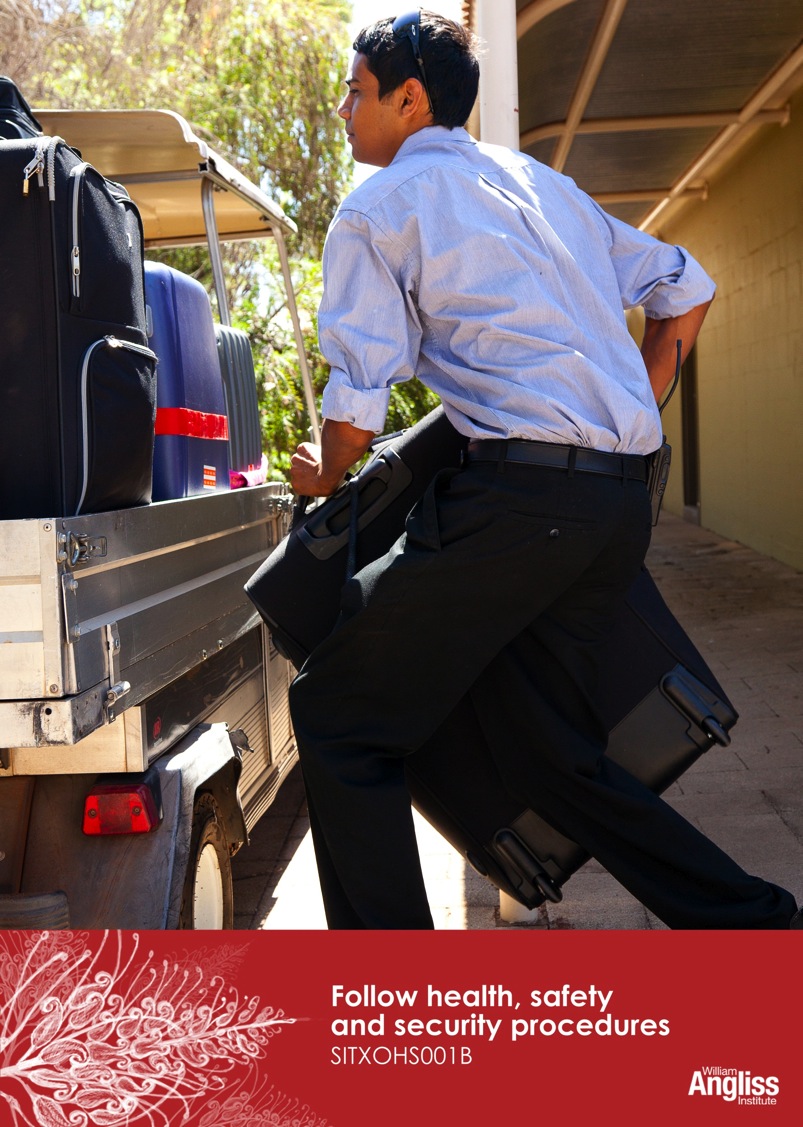 © Commonwealth of Australia. 2012 CC BY-NC-SAThis work is copyright. Except where otherwise indicated, and save for the Commonwealth Coat of Arms, the Department has applied the Creative Commons Attribution-Noncommercial-Share Alike 3.0 Australia Licence to this work.The Department of Education, Employment and Workplace Relations must be attributed as the author of the Department’s copyright material.As far as practicable, material for which the copyright is owned by a third party has been clearly labelled. The Department has made all reasonable efforts to ensure that this material has been reproduced in this resource with the full consent of the copyright owners.Requests and enquiries concerning the Department’s copyright material should be addressed to:The Copyright Officer Department of Education, Employment and Workplace Relations Location code C148CW2GPO Box 9880 Canberra ACT 2601Or emailed to copyright@deewr.gov.auFunded under the Workplace English Language and Literacy (WELL) Program by the Australian Government Department of Education, Employment and Workplace Relations.The views expressed in this publication do not necessarily represent the view of the Minister for Education or the Australian Government. The Australian Government does not give any warranty nor accept any liability in relation to the contents of this work.ISBN 978-1-922108-02-9Contents Welcome	vIcons	vWhat you will learn	vi1	Introducing health, safety and security	1Common injuries in the hospitality industry	1What is a hazard?	3Young workers at risk	4Effects of injury and illness	7Health and safety laws	9Legal rights and responsibilities	11Section summary	162	Health and safety practices and procedures	17Safe work practices	17Health, safety and security procedures	36Reporting health, safety and security concerns	39Section summary	423	Emergency situations	43What is an emergency situation?	43Emergency procedures	44Complete an incident report form	47Section summary	514 	Getting involved in health and safety	52Why is it important for you to participate in workplace health and safety?	52Risk management	54The Hierarchy of Control	56Section summary	61Key words	62WelcomeIconsThese signs tell you what type an activity is:What you will learnIn the hospitality workplace there are many hazards (dangers) which can cause injury, disease or even death to you and others.So being safe in the workplace is very important. Workplace health and safety is usually called ‘OHS’ (occupational health and safety) or ‘WHS’ (work health and safety).In this unit you will learn how to:follow your organisation’s health, safety and security proceduresuse safe work practices in everything you do in at worktake part in your organisation’s health and safety management practices.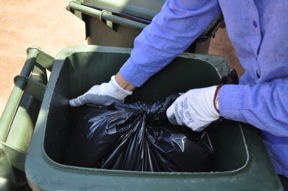 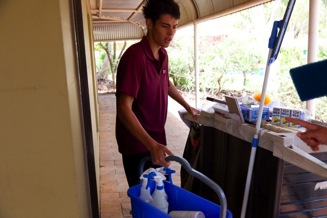 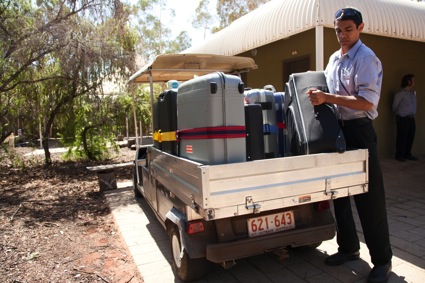 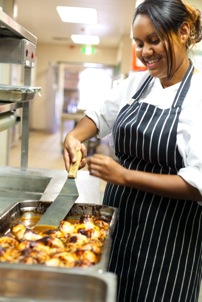 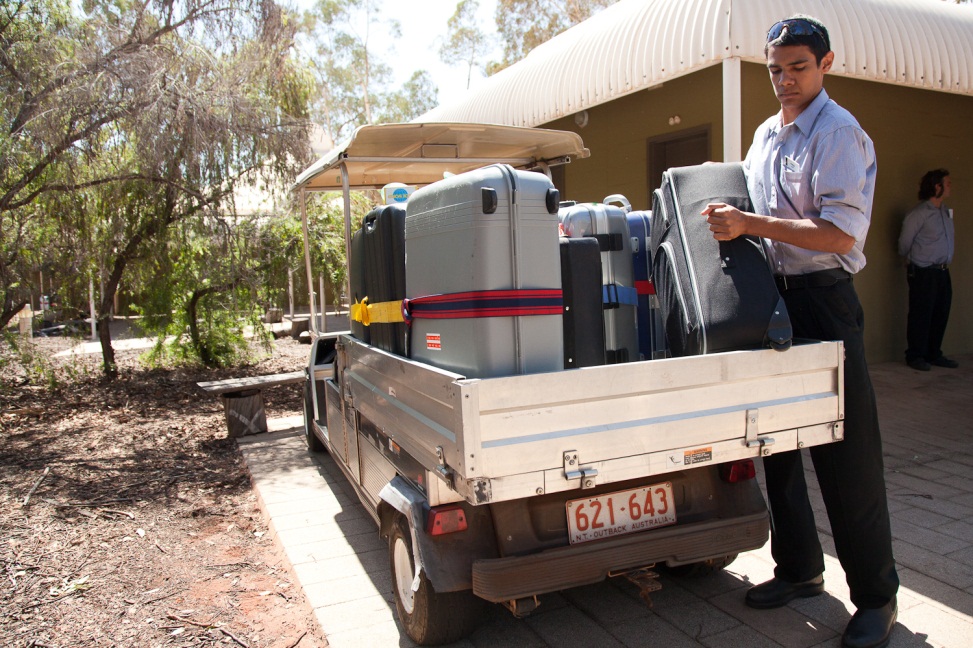 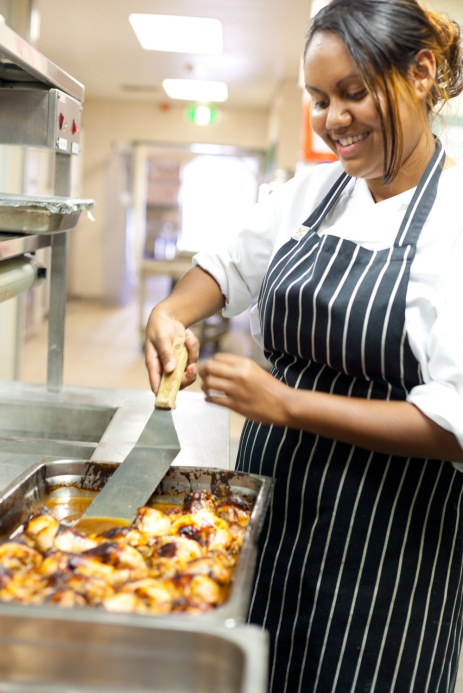 1	Introducing health, safety and securityCommon injuries in the hospitality industryIn the hospitality industry, these are the most common injuries: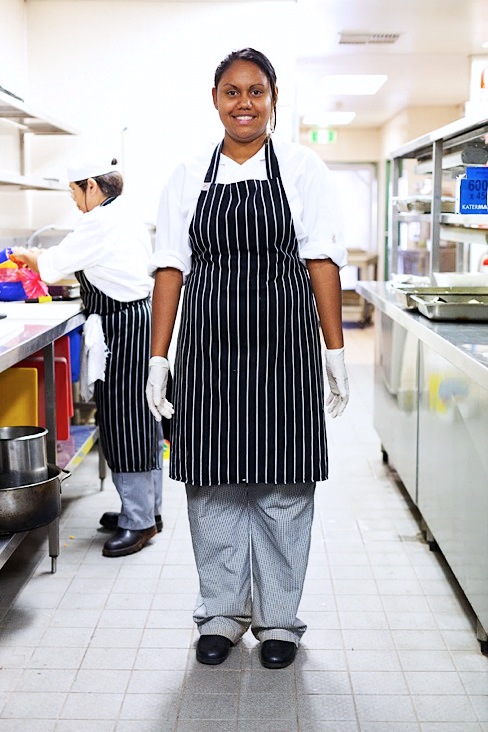 Here is a list of common activities in the hospitality industry.
What could go wrong while you are doing the task? What injuries could result?
Look at the picture on the previous page to help you.What is a hazard?A hazard is something that can possibly cause injury or harm to people or property. 
Hazards in hospitality workplaces can include: 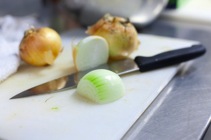 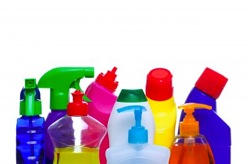 If you notice a hazard in the workplace, you should report it to your supervisor or to the Health and Safety Representative in your workplace. Do this as soon as possible so the hazard can’t cause an injury.Young workers at riskMore than half of hospitality workers are aged 25 or less. Young workers are more likely to be injured at work and hospitalised than any other age group.Young people who are injured at work often think it is their own fault. As a result, they may not report the incident (thing that went wrong). So the same thing could happen again because nobody has fixed the problem that caused the injury.Read each story. Discuss with your group how the incident could have been prevented.Story 1: No trainingHailey was new on the job in the kitchen. She was told to use the meat-slicing machine. She hadn’t been trained how to use if but she felt she couldn’t say no.It started to go too fast for her, but she didn’t know where the emergency cut-off switch was. The machine cut the tip off her finger as the machine guard was not attached.How do you think the incident could have been prevented?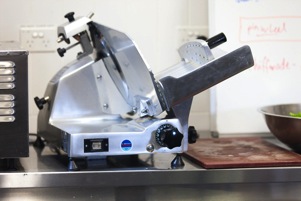 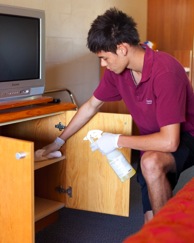 Story 2: No experienceShane was recently trained to clean rooms. Then he was sent to clean on his own. He did not recognise a faulty electrical fitting and got an electric shock.How do you think the incident could have been prevented?Story 3: No knowledge of rights or responsibilitiesToni was asked to carry heavy boxes from a store room. She did not want to do it as they looked too big for her alone. But she was scared to say no as she was a casual staff member and thought they wouldn’t give her any more work if she complained. 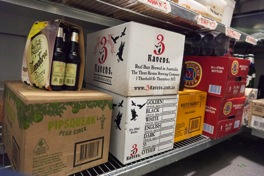 When carrying one of the boxes, she strained her back and ended up not able to work for a month.How do you think the incident could have been prevented?Story 4: No supervisionMarcella was asked to run the bottle shop alone just for one evening. Some drunken men came in and started behaving aggressively. They refused to pay for a slab of beer and threatened to be violent if she called for help. She was very stressed by the incident and had to see a counsellor and take time off work.How do you think the incident could have been prevented?Story 5: No fear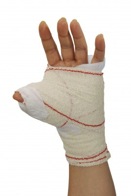 How do you think the incident could have been prevented?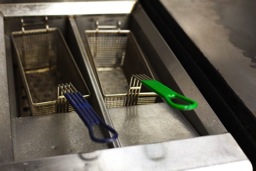 Story 6: No sleepPete was studying full-time and then worked in a fast food store at night. One evening when he was really tired he burnt his arm with hot fat.How do you think the incident could have been prevented?Effects of injury and illnessEvery year in each Australian state and territory, many people are injured in the workplace. For example, every year in Queensland approximately 100 people die and 30,000 are seriously injured at work.Workplace Health and Safety Queensland, 2009 figuresWorkplace injury and illness has costs for both the injured person and their workplace.Possible costs to the injured person and their familyPain, illness and discomfort Lost incomeMedical costs, including medicines, rehabilitation, physiotherapyReduced quality of life (enjoyment of daily life)Upset family life, social and recreational activitiesPossible ongoing health problems, including inability to workPsychological and emotional stress, loss of morale (confidence).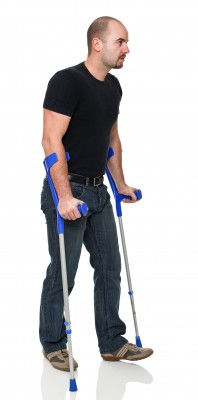 Possible costs to the businessPayment of finesProsecution in court Lost production Cost of replacing injured staff Cost of staff time on Return to Work programs Increased Work Cover premiumsCompany reputationLower staff moraleBreakdown of teams and workplace relationships.What are the effects of the workplace injury in this story?1.	Effects for the young woman2.	Effects for the employer3.	Effects for the workplaceHealth and safety lawsA national health and safety Act became law in January 2012. It is called the Work Health and Safety Act 2011.Before this, each state and territory has had its own health and safety laws. Some states have not changed over to the new national law. Each state and territory still has its own organisation to administer the laws.NOTE: This information was correct on 1 June 2012.
Always check the website for the latest information.
URLs may change.Look at the previous table and answer these questions.1. 	In your state or territory, what is the name of the health and safety law?2. 	In your state or territory, what is the name of the organisation responsible for administering the health and safety laws?Go to the website of the responsible organisation in your state or territory.Look up the hospitality industry.Find an interesting piece of information and show it to another learner.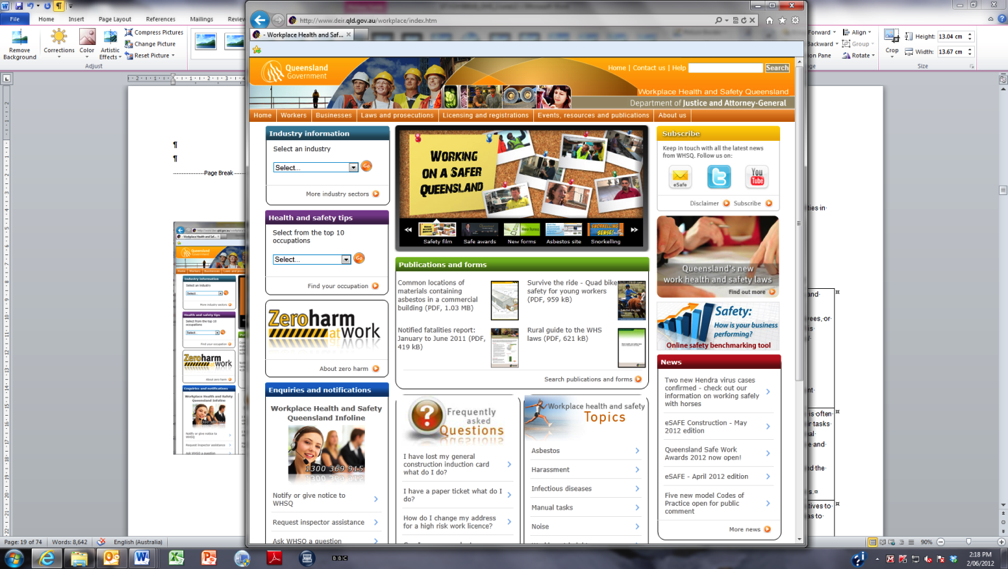 Legal rights and responsibilitiesWhat happens when people do not follow the law?Companies and individuals can be given large fines if they do not carry out their responsibilities in relation to health and safety laws.All employees (workers) and employers (bosses) have legal rights and responsibilities in relation to workplace health and safety.Rights are things that should be provided for you.Responsibilities are things you should do.Employer responsibilitiesThe health and safety laws generally say that an employer must do these things:Look back at the stories in Activity 2.Did any of those employers NOT act responsibly?Employee responsibilitiesThe law say that you, the employee, must do these things:Look back at the stories in Activity 2.Did any of those employees NOT act responsibly?Health and safety representatives (HSR)Employees have the right to have someone represent them on workplace health and safety matters. This person is called the health and safety representative (HSR).If the workplace does not have an HSR, employees have the legal right to ask their employer to set up a health and safety group. This is called a Designated Work Group (DWG). Then they can elect one of its members to be the Health and Safety Representative.In your workplace, find out if there is a health and safety representative (HSR).If there is, what is their name?If an injury happensEmployers must have a plan for what to do if a worker is injured. They must:investigate what happenedchange things so it won’t happen againhelp the injured worker get back to work as soon as possibleorganise insurance claims, compensation and medical expenses where needed.If you suffer a work-related injury or illness, report it to your employer as soon as possible.Who has responsibility for these things in the workplace? Tick the boxes.Tina Wilson is a room attendant at Banksia Gardens Hotel. She slipped and sprained her ankle when she was coming down the motel steps carrying a vacuum cleaner.Help Tina fill in the Injury Report Form. Use today’s date.Section summaryNow you have completed this section you should have developed the following skills and knowledge.Tick each box if you are satisfied that you have those skills and knowledge.Notes2	Health and safety practices and proceduresSafe work practicesSafe work practices (SWPs) are ways of doing your work safely.The main safe work practices you should know about and follow are:Use correct manual handling techniques.Use safe posture and movements. Use ergonomically sound furniture and workstations (designed to keep your body comfortable).Avoid getting tired by taking breaks and rotating (swapping around) tasks.Use hazardous (dangerous) equipment safely e.g. sharp knives, hot surfaces, electrical appliances.Handle hazardous substances safely.Pay attention to safety signs.Use personal protective equipment as required.Identify and remove or control hazards from your own work area.Each workplace has its own set of procedures which describe how everyone must do their work tasks. These procedures include the relevant safe work practices. When people start in a new job they should get ongoing training about these safe work practices and procedures.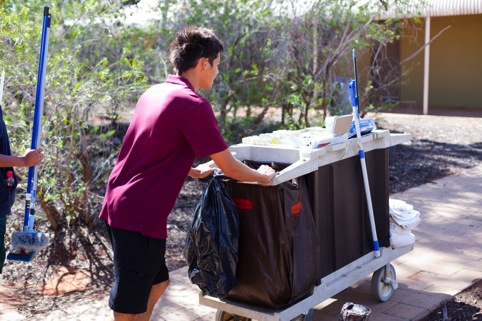 1. 	Correct manual handling Manual handling is when you use force to physically move something or someone. It includes pushing, lifting, pulling, lowering, holding and carrying. Almost half of the injuries in the hospitality industry involve manual handling. 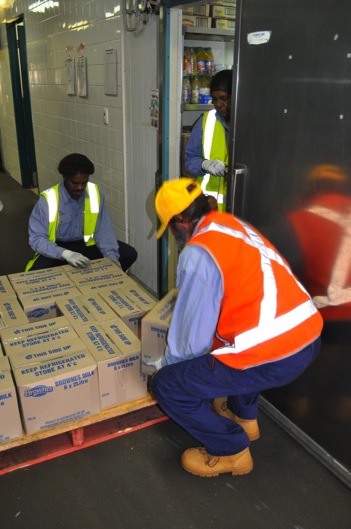 Think about your work activities. When do you do manual handling?Guidelines for lifting1. 	Plan the liftAssess the load – how heavy or awkward is it? How low is it?Do you need help – a team lift? Could you use equipment?Plan the path – where is the load going to? Can you make the distance shorter? Are there things in the way?2. 	Get in positionPlace your feet slightly apart so your posture is stable, no wider than your shoulders.Bend your knees not your back.Get a firm hold on the load.Keep the load close to your body,Straighten your legs to lift and use your leg muscles, not your back.Move smoothly, avoid jerky movements.Hold the load around waist level.3. 	Carry the loadTurn by moving your feet, not by twisting your body.Keep your shoulders level and facing the same direction as your hips.Look ahead, not down, so you can see where you are going.To put the load down, bend your knees and keep your back straight.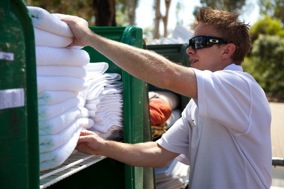 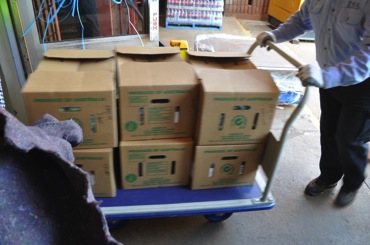 Reduce the risks of manual handlingPush rather than pull.Ask for help – do a team lift.Use a trolley or forklift.Break a big load down into smaller lots.Change the package size of heavy items.Store loads close to where they will be used.Store heavy items around waist height, not high or low.Don’t lift heavy items while you're sitting down.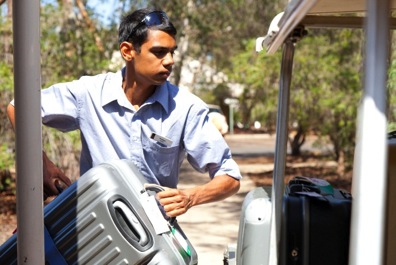 2. 	Safe posturePosture means the way you hold your body. Good posture protects your back and neck. Movements like sitting, stretching, pushing, pulling and bending can strain your muscles and joints if you are slouching, slumping, twisting, hunched or standing off-balance while you do them.There are many different tasks in hospitality work where it protects you if you use safe posture.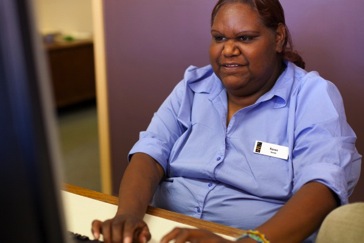 Ergonomically sound furniture and equipmentWell-designed furniture and equipment helps you use good posture and movements. For example:a laundry trolley with a rising base so you don’t have to reach down into ita computer table set at a height so your hands aren’t strainedshelves at a height so that you don’t have to reach up or bend down to get things.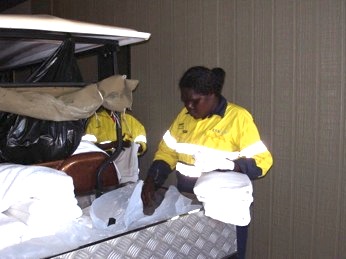 Which hospitality tasks involve movements like sitting, stretching, pushing, pulling and bending?Look at these room attendants making beds. How are they using safe postures to protect their body from strain?3. 	Avoid getting tiredIn hospitality work, people can get tired because of shift work, long hours or being physically active. It is easier to make mistakes and get injured when you are tired. There are two ways of avoiding this.Rotate jobs (change from one to another)
Do a heavy task, then change to a lighter task for a while. Or change from a boring or repetitive task (doing the same thing over and over).This means you use different muscles or use them in different ways so they have a chance to recover.Take breaks
This also helps your muscles recover. More frequent, shorter rest breaks are better for recovery than fewer, longer breaks.What are some hospitality work tasks where it would help to take breaks and rotate tasks?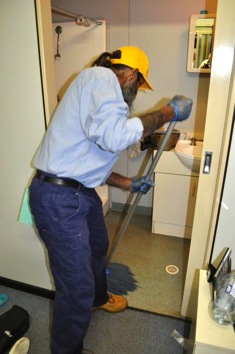 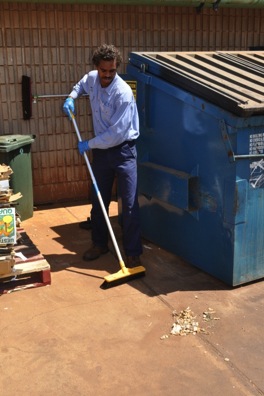 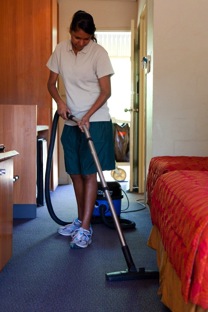 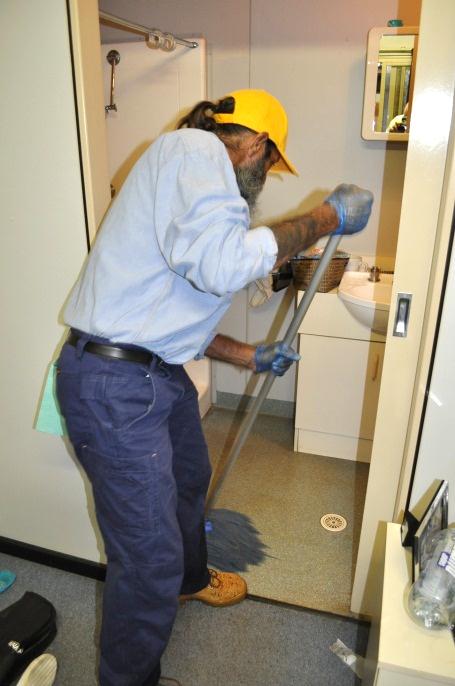 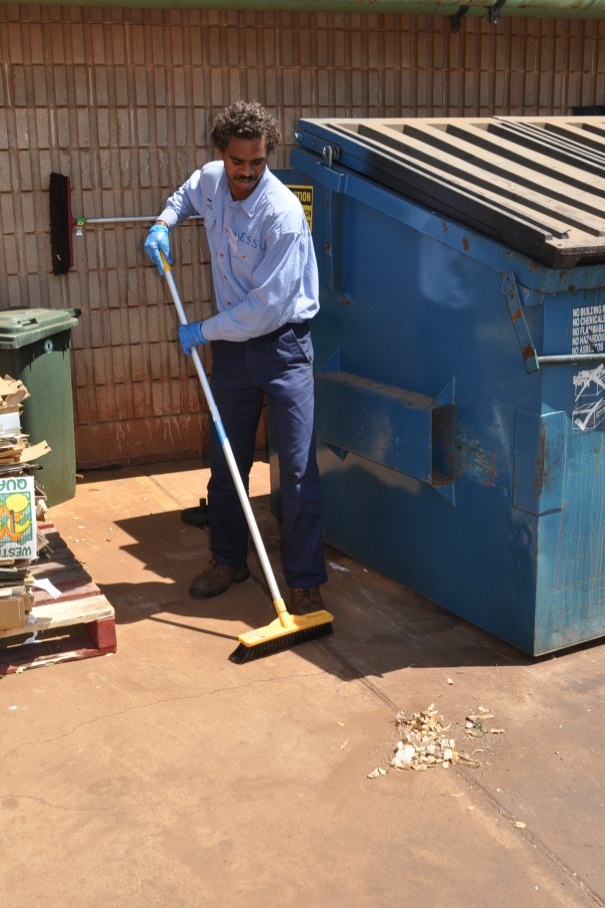 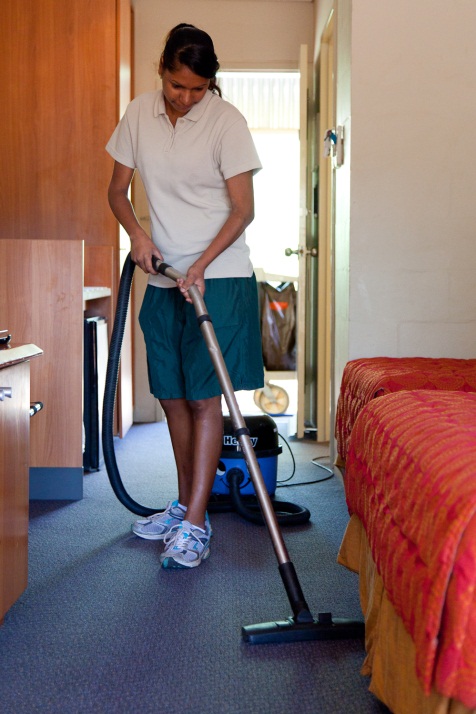 4. 	Safe use of equipmentIn hospitality workplaces you often have to work with hazardous equipment such as electrical equipment and sharp blades. These things can cause serious injury or even death if not used correctly. Don’t use equipment unless you have been instruction in how to use it correctly.To prevent injury from electrical appliances:always unplug electrical equipment before cleaning itdo not use a piece of equipment if the electrical cord is frayedelectrical leads should not be wrapped around equipment when you are using itdo not use electrical equipment near water.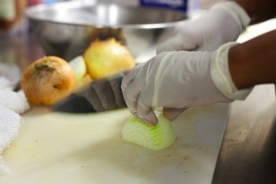 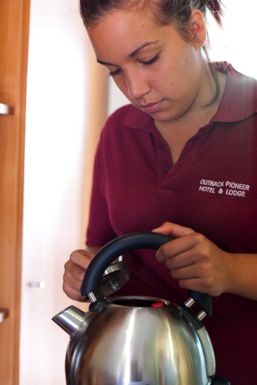 1.	What electrical equipment might you use or handle in your hospitality work?2.	What other dangerous equipment might you use or handle in your hospitality work?Work safely with electrical equipmentIf you see a warning tag on machinery, an appliance or equipment, it means it is damaged, faulty or unsafe. It may need to be repaired, maintained or inspected.You must not operate anything with a ‘Do Not Operate’ or ‘Out Of Service’ tag on it. Once it is repaired, the tag will be removed.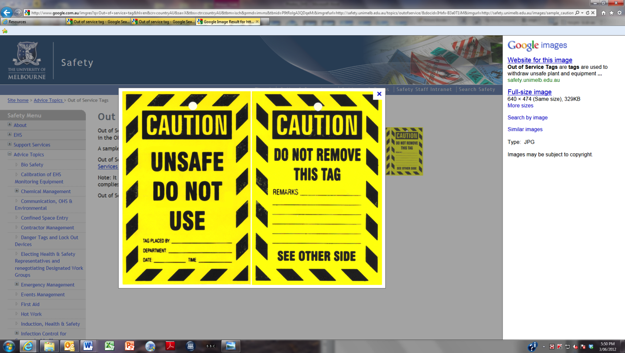 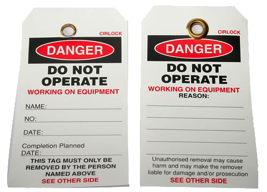 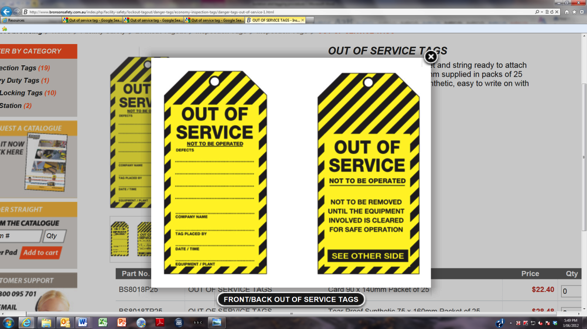 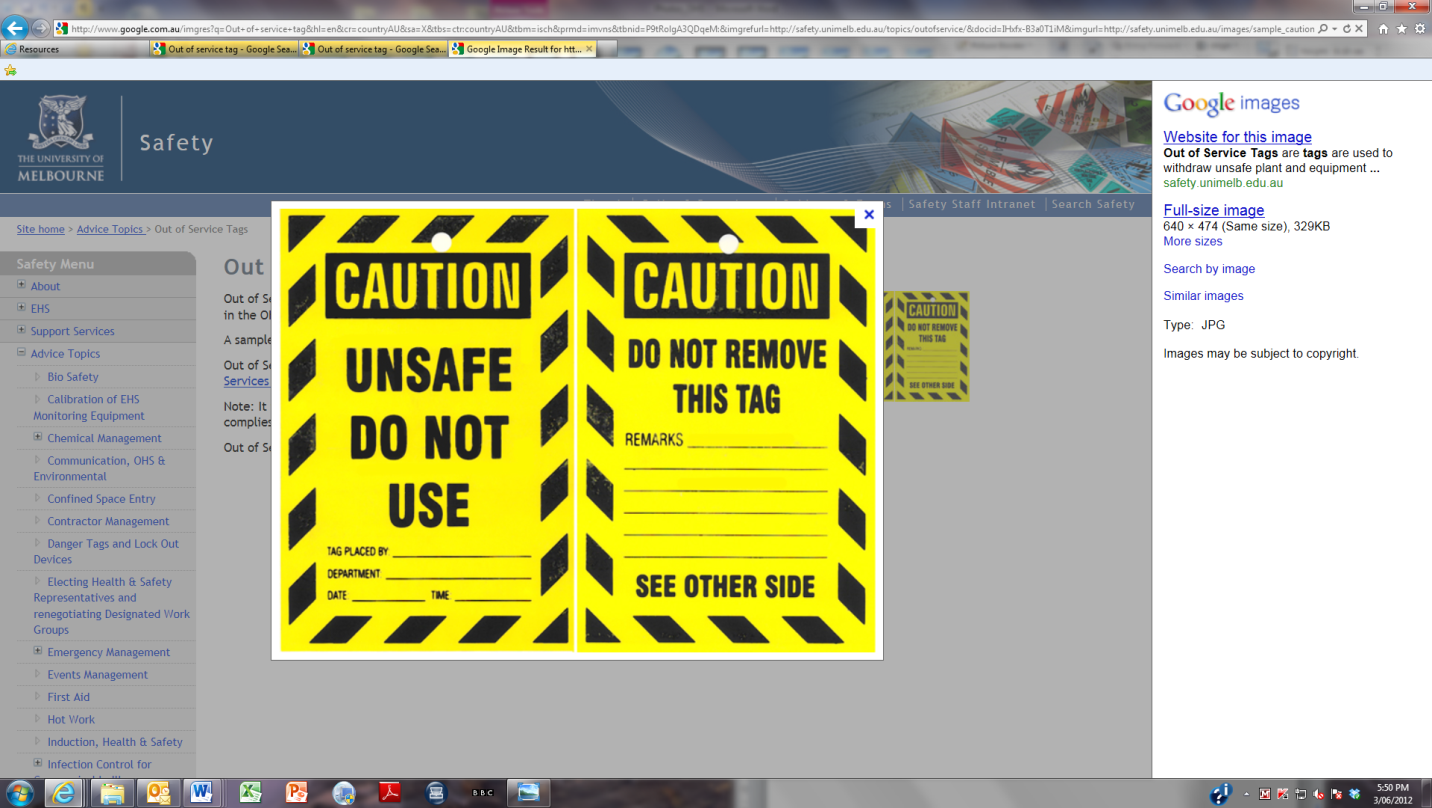 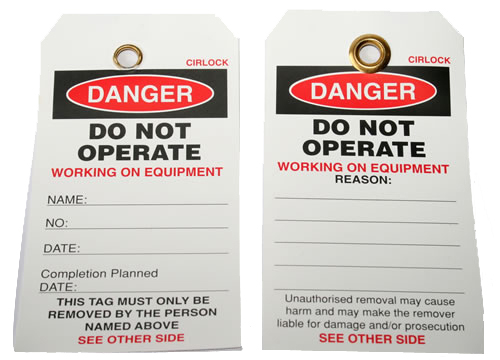 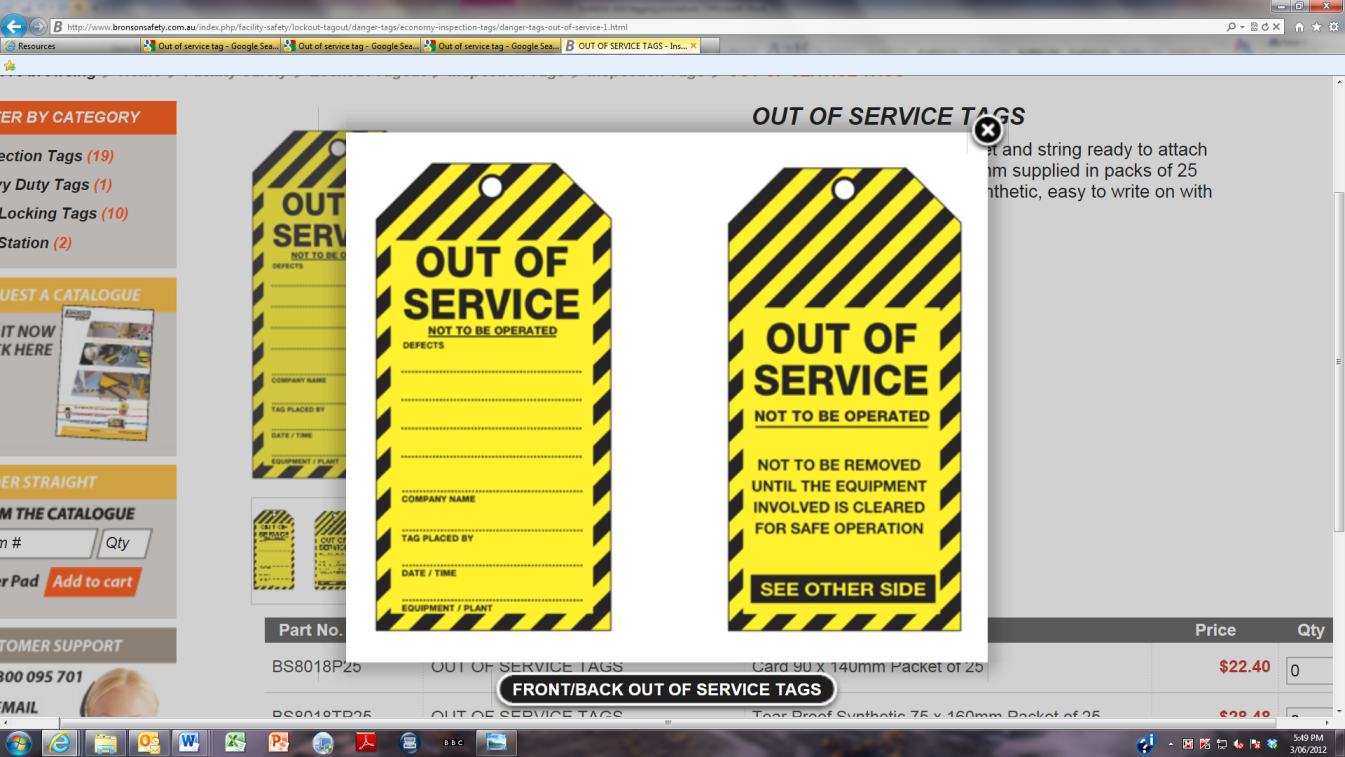 Read and obey all tags that you find placed on tools, equipment, appliances or machinery.5. 	Safe handling of hazardous substancesSome hazardous (dangerous) substances are used in the hospitality industry e.g. cleaning chemicals. They can damage your health and cause injury so you need to learn how to handle them safely.Chemicals can affect you if you:breathe in fumesget them on your skinget them in your eyesdon’t wash your hands after handling them and they get into food that you eat.Your employer will train you in how to handle chemicals safely.You must also know some basic first aid in case of an incident. First aid advice is on the Material Safety Data Sheet for every chemical in your workplace.What is a Material Safety Data Sheet (MSDS)?Chemical manufacturers write an MSDS for each product they make. It tells you:what is in the productany health hazards of the producthow to store the product safelyfirst aid information if there is an incidentadvice on how to use and handle it safely.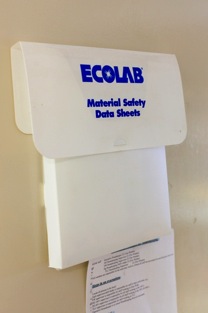 You need to know where the MSDSs in your workplace are kept. What hospitality tasks might require you to handle cleaning chemicals, poisons or other hazardous substances?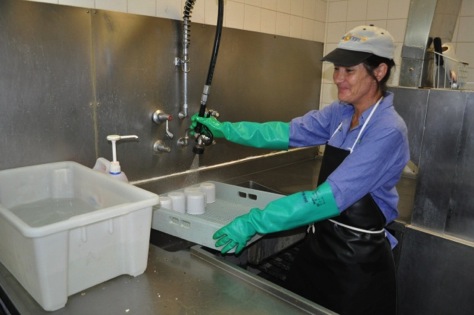 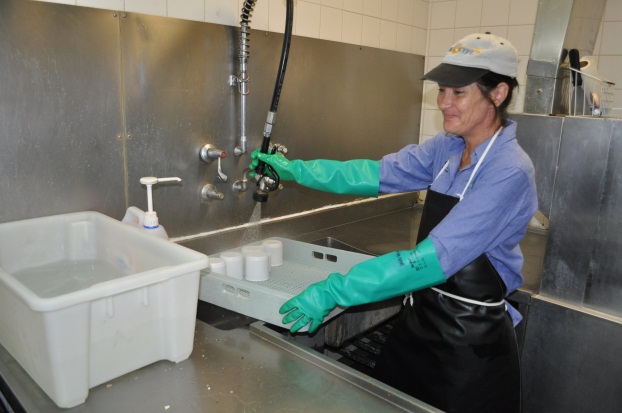 6. 	Safety instructionsSafety instructions can be in different forms.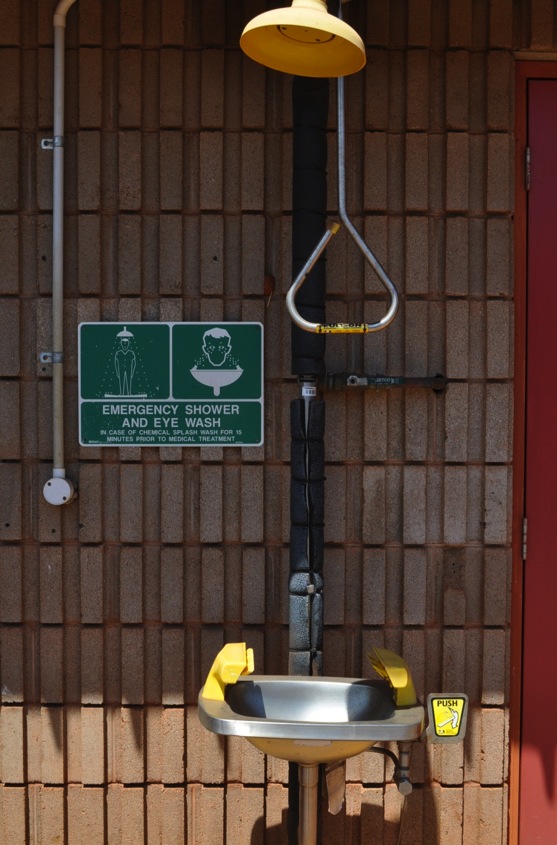 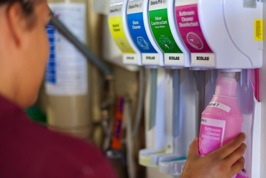 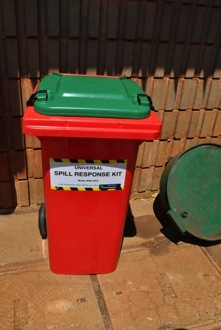 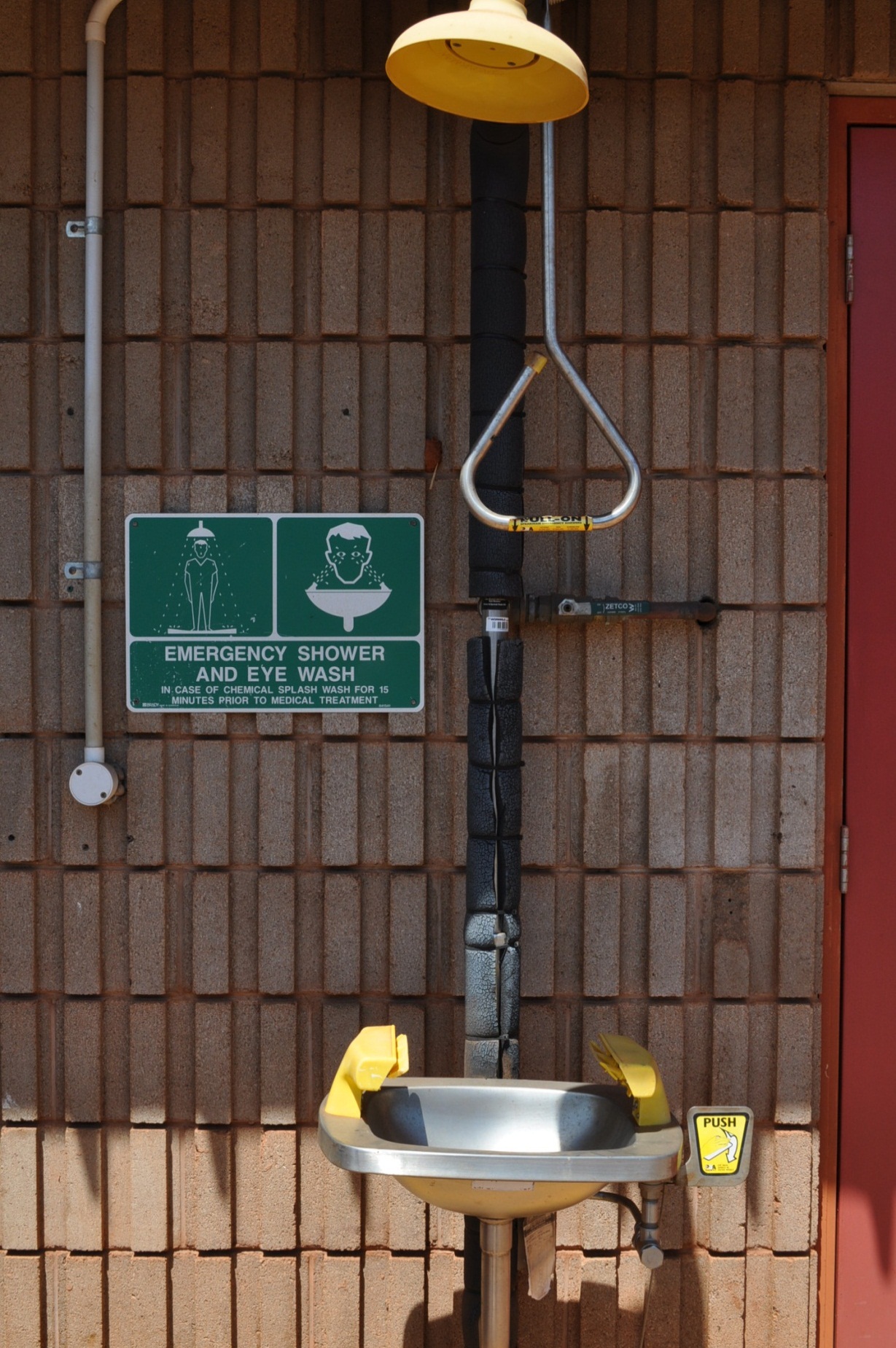 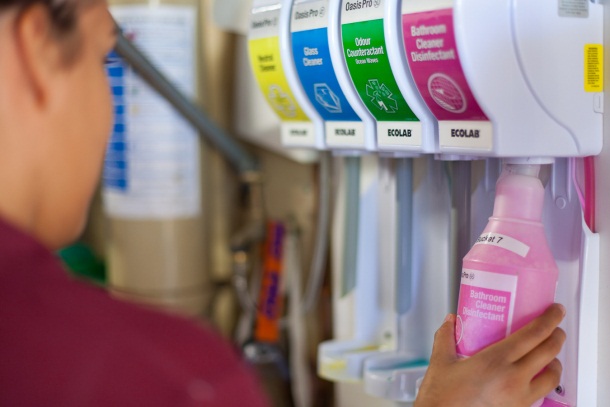 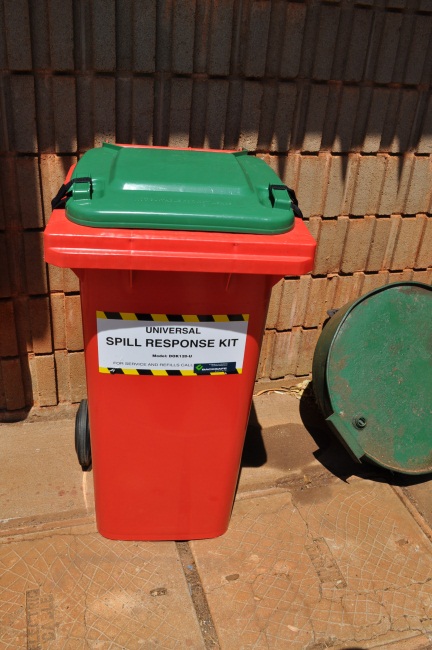 In Australia, safety signs are colour-coded.1. Circle the warning signs you have seen in your work area.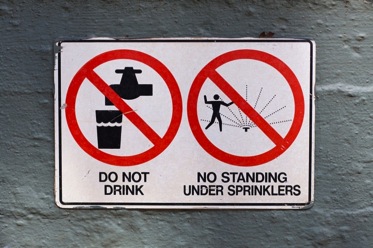 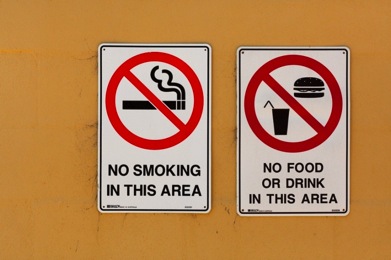 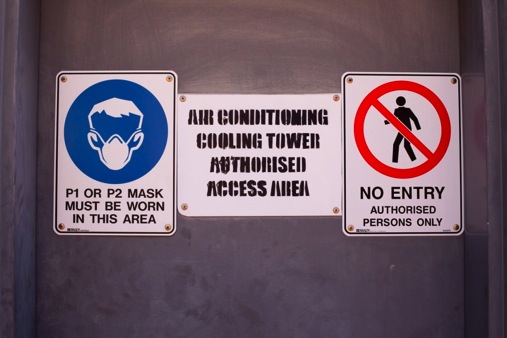 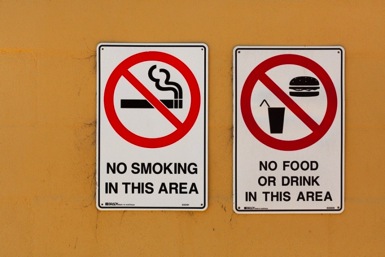 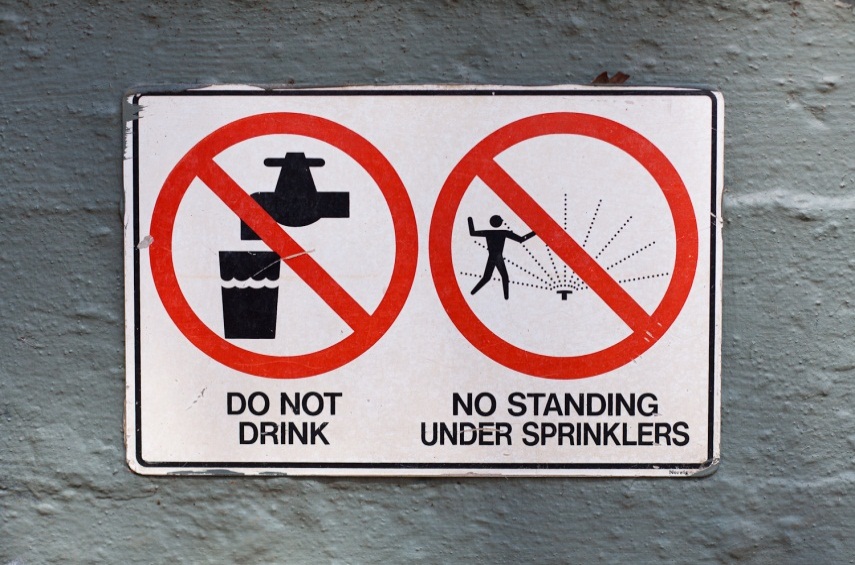 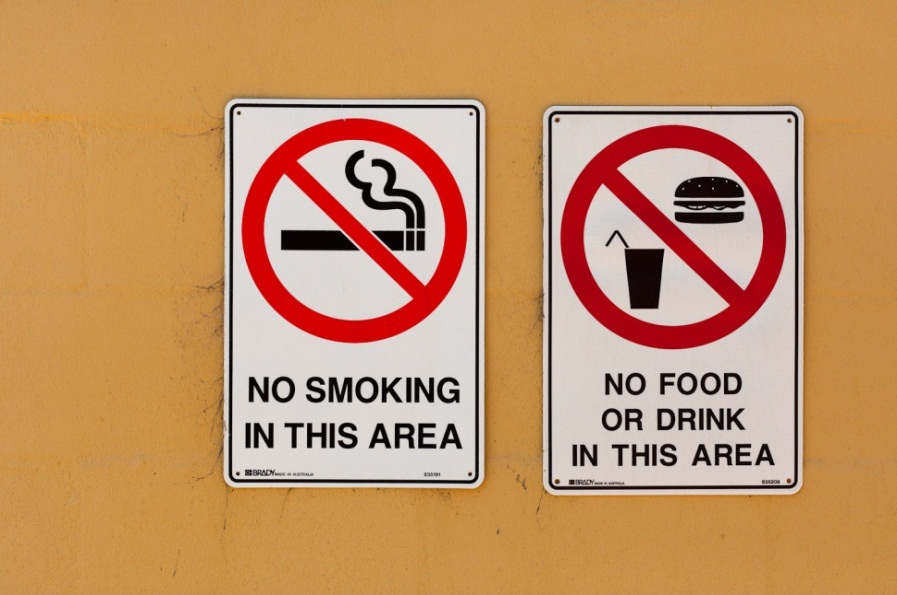 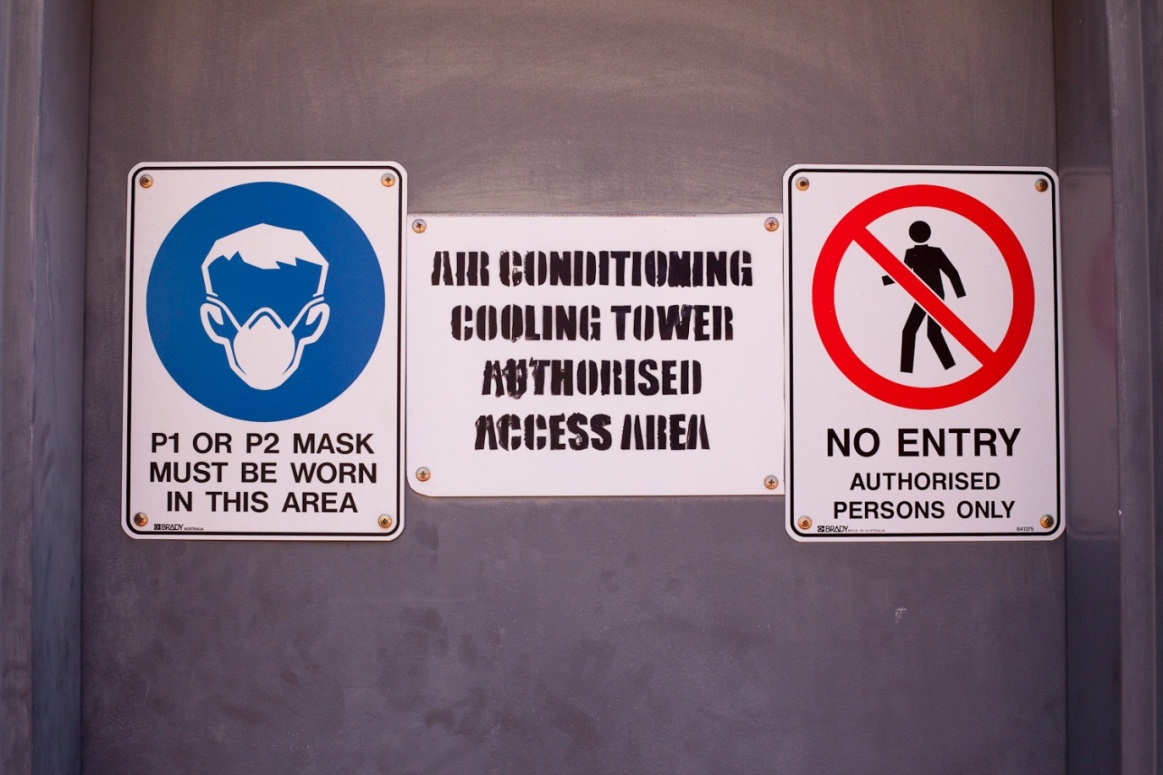 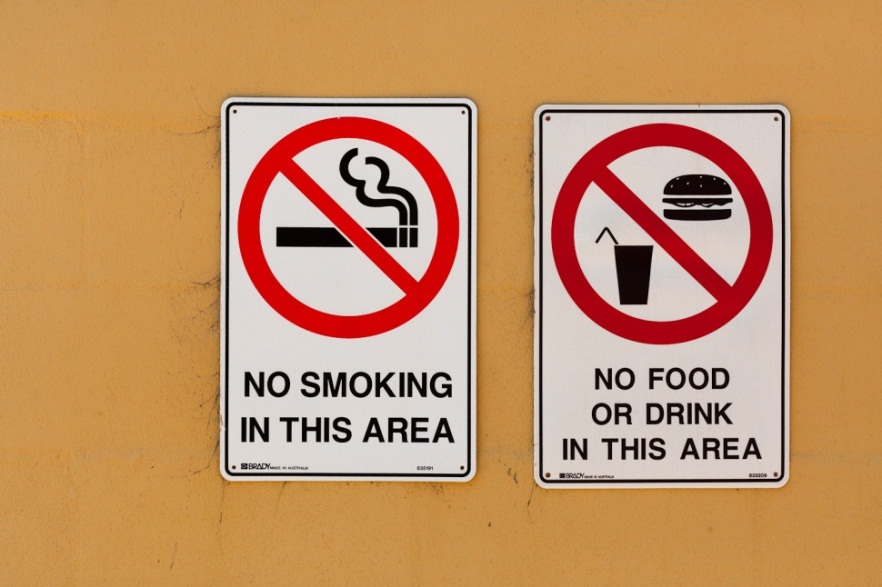 2. With a digital camera or phone, take photos of other safety signs in your workplace. 
Talk together about what they mean.7. 	Use personal protective equipment (PPE)Personal protective equipment (PPE) is clothing or equipment that protects you when you are working.Types of PPEPersonal protective equipment includes:eye protection e.g. goggles, safety glassesbody protection e.g. aprons, gloveshearing protection e.g. ear plugs, ear muffsrespiratory protection e.g. face masks, respiratorsfoot protection e.g. safety bootshead protection e.g. hard hats.Using PPE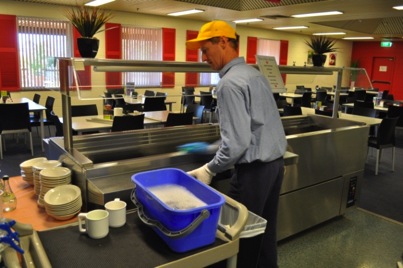 Employers must provide PPE and show you how to use it. They must also maintain it in good condition.You must use the correct PPE. If you do not wear correct PPE:you may be injured you may be finedyour boss may be fined.You must follow the lawful direction of your employer. So if they provide the PPE you must wear or use it.What kinds of PPE are you required to use for the following work tasks?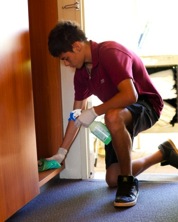 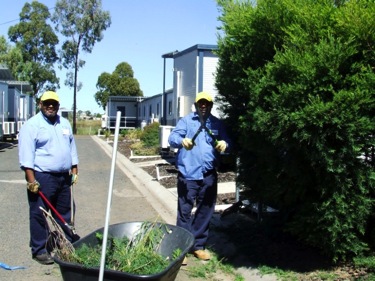 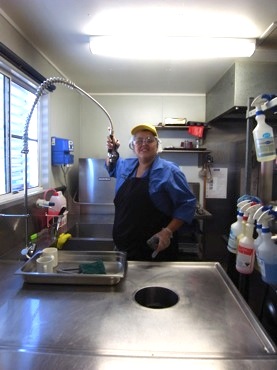 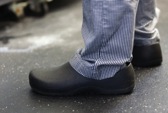 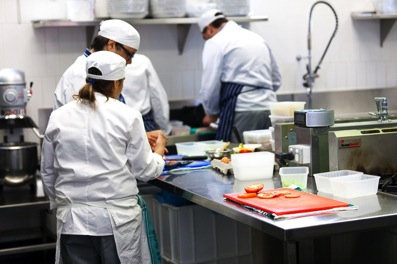 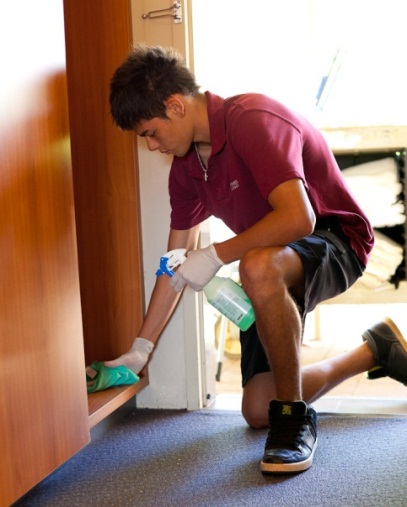 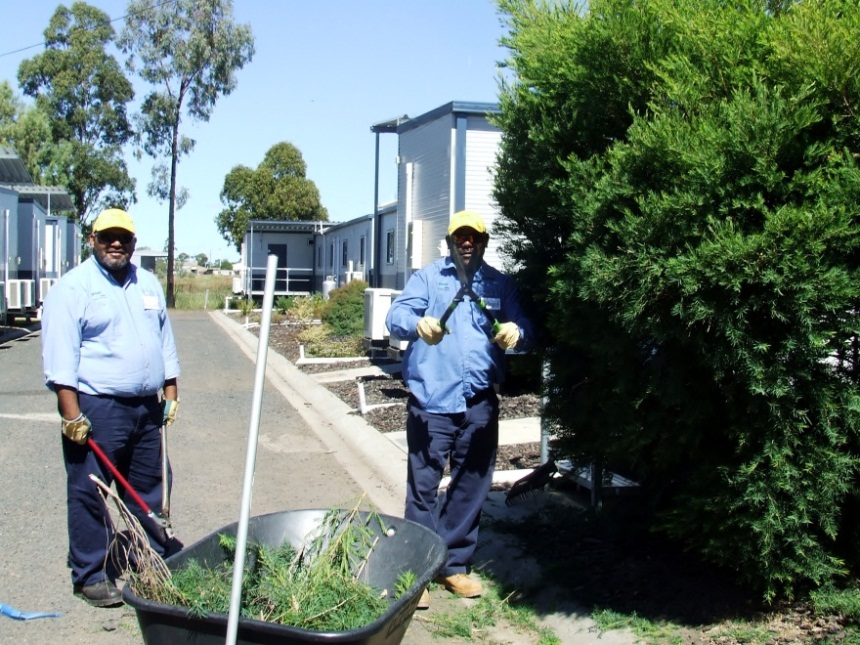 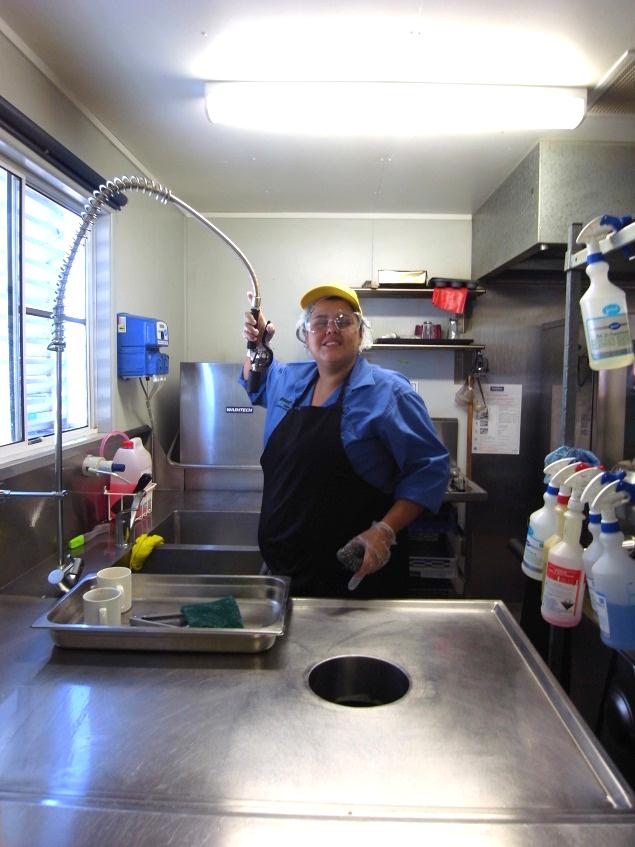 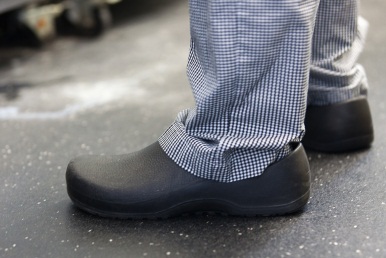 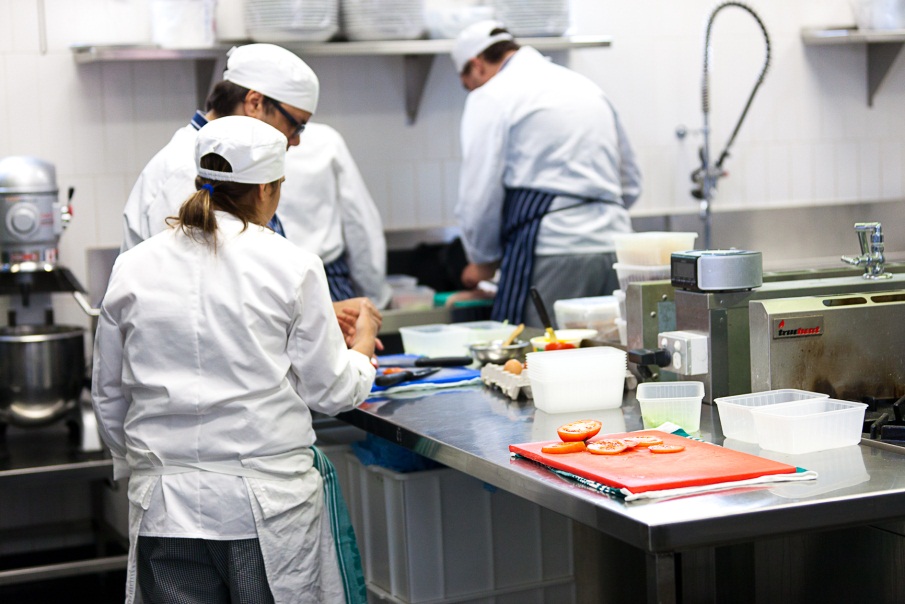 8. 	Identify and control hazardsAll workers must help identify (point out) things in their workplace that could cause injury or illness. These are called hazards. Then their team will discuss how to eliminate (get rid of) the hazard, or do something to minimise the harm it might cause.Can you think of two hazards in each of the work areas listed?Bullying is also a workplace hazard. It can cause stress and sometimes lead to mental health problems or violence.Complete this questionnaire about bullying.Adapted from Workplace health and safety training resources kit
WorkCover SA, now Safe Work South AustraliaWhat can you do?If you feel you are being bullied, you need to report it. You could do one, some or all of the things below.You could:talk to someone you trust, inside or outside the workplacereport the problem to your supervisorcall Lifeline 13 11 14 (cost of a local call) to speak to a trained counsellor 24-hours a day.These people will advise you on what action to take.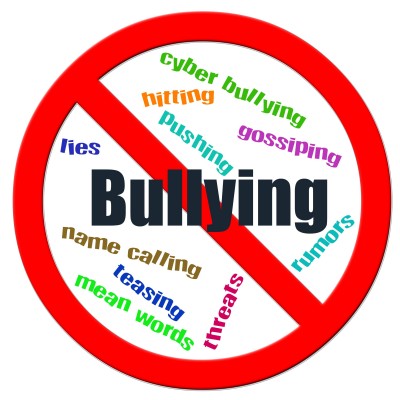 Health, safety and security proceduresEach workplace has its own procedures. Procedures describe how you must do work tasks. They list all the steps you have to take so that everyone uses the same method. This means you do the job well and you also do the job safely.Workplaces must have procedures for health, safety and security so that everyone follows the same rules. When people start in a new job they should get training about these procedures.Here are some of the Banksia Gardens Hotel’s health, safety and security procedures.At the Banksia Gardens Hotel:1. 	What are 3 things you should do to prevent slips, trips and falls?2. 	What are 3 things you should do in the kitchen to prevent injury?3. 	What are 3 things you should do so that you are safe when you are using electrical appliances?4. 	What are 3 things you should do about personal safety?5. 	What are 3 things you should do so that you are safe when you are handling cash?6. 	What are 2 things you should do if you are being bullied or harassed?Reporting health, safety and security concernsIf you are concerned about your own or a workmate’s health, safety or security, talk to your employer, supervisor or Health and Safety Representative (HSR) straight away. Your employer is legally required to respond to your complaint.Your concern might be faulty equipment, unsafe work practices, slippery floors, lack of PPE, lack of training, bullying or suspicious behaviour.Here are some examples of the type of things you must report.Ask if you are not sureIf you don’t know how to do something safely, or you aren’t sure, ask for help or training before you begin the task.Work is important, but your health and safety is more important.Here are some ways you could raise an issue with your immediate supervisor: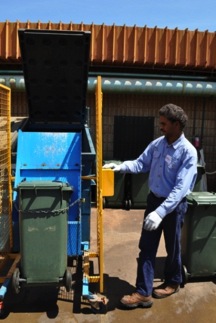 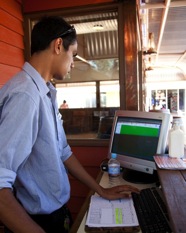 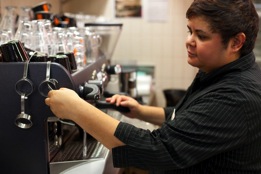 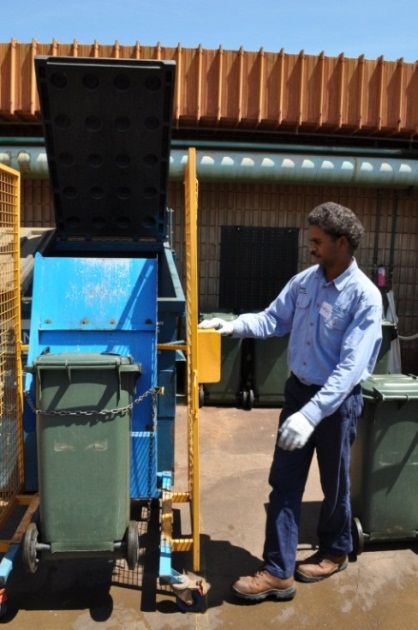 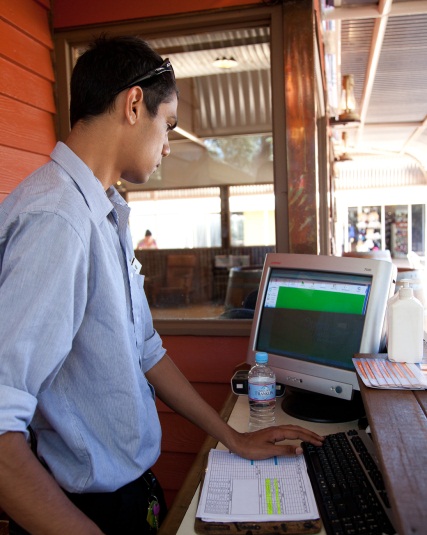 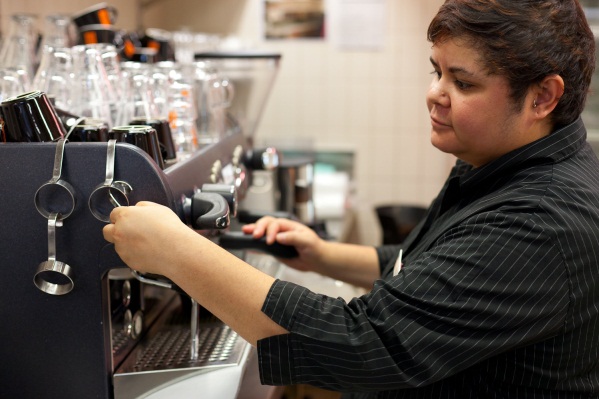 Your trainer will organise an activity for you to practise reporting concerns about health, safety and security hazards to a supervisor.Your trainer will give your group a hazard to report.
Work together to complete this hazard report form.Section summaryNow you have completed this section you should have developed the following skills and knowledge.Tick each box if you are satisfied that you have those skills and knowledge.Notes3	Emergency situationsWhat is an emergency situation?An emergency is an event that:you usually don’t know is going to happenis a dangerous situation; threatens the health and safety of people or propertyneeds urgent attention to bring it under control.In most hospitality workplaces it is not only the workers who are affected. There are usually guests or visitors involved too.Can you think of 4 other things that could cause an emergency?Emergency proceduresYour workplace should have an emergency procedure which tells everyone what to do.This is often called an emergency plan. It should tell you about:immediate action to take in particular types of emergencywho to call to raise the alarmhow to notify emergency services (police, fire service, ambulance, SES)how, when and where to evacuatenames of people responsible for making decisions during the emergency (sometimes called an emergency warden).Here is the Banksia Gardens Hotel Emergency Procedure. It is posted on the wall of each work area with the details filled in.Find the emergency procedure for your workplace. 
Find out the answers to these questions. 
Your supervisor or the health and safety representative (HSR) might help you.1.	What types of emergencies are listed in the procedure?2.	If you are with a colleague who slips, hits their head on the ground and is unconscious, what should you do first?If you see smoke coming from under the door of a guest room, what should you do first?If you see smoke coming from the chemical store room, what should you do first?If there is an evacuation from your work area, where should you go?Would you need to help evacuate guests?Who is the emergency warden in your work area?Complete an incident report formMost workplaces have an emergency incident report form to report the details of an emergency.Use the following form to report one of these incidents. Use today’s date.1. 	A kitchen fireAt 10.35 am there was fire in some hot fat. You sounded the alarm and then called your manager on the mobile phone. The hotel fire officer put out the fire. You had a burnt arm and had to go to the medical centre. The stove needs repairs.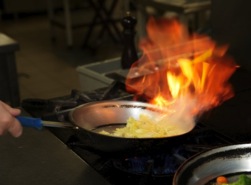 2. 	Stuck in the liftAt 4.15 pm you could not open the door of the service lift to get out. You sounded the alarm and then waited for 45 minutes for the service team to get you out. You were slightly stressed but there were no injuries. The lift is out of order until it can be checked properly.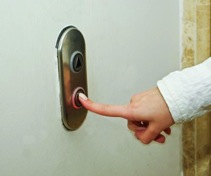 1. 	Where is the nearest fire extinguisher?2. 	Are you allowed to use the fire extinguishers?3. 	Where is the fire blanket?4. 	Are you allowed to use the fire blanket?5. 	Where is the nearest emergency exit from your work area?6. 	Where is the first aid room?7. 	Where is the first aid kit?8. 	Where is the eye wash kit?9. 	Where is the chemical shower (if there is one)?10. 	Where is your emergency evacuation plan posted?11. 	Who is the trained first aider in your department?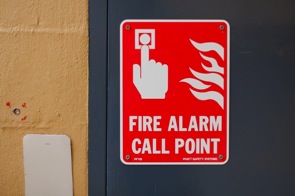 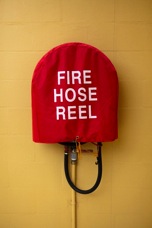 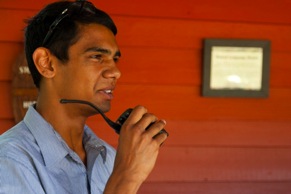 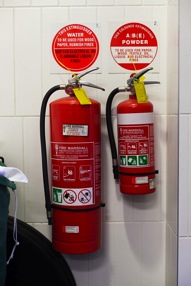 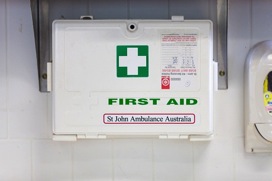 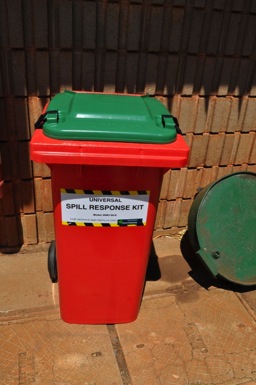 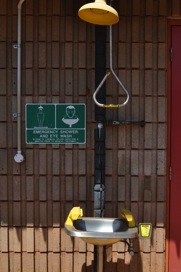 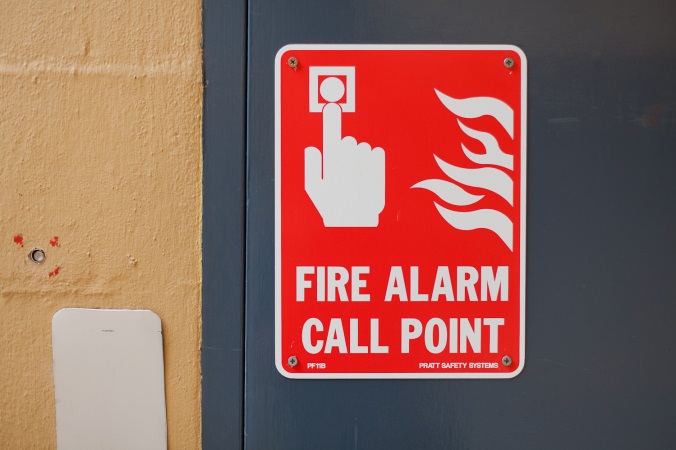 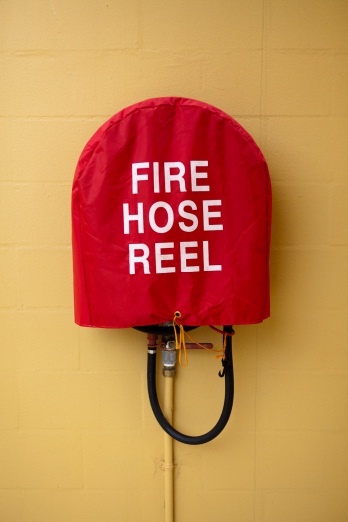 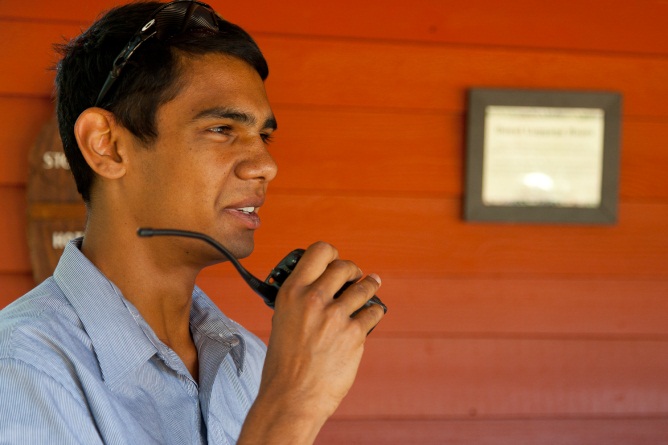 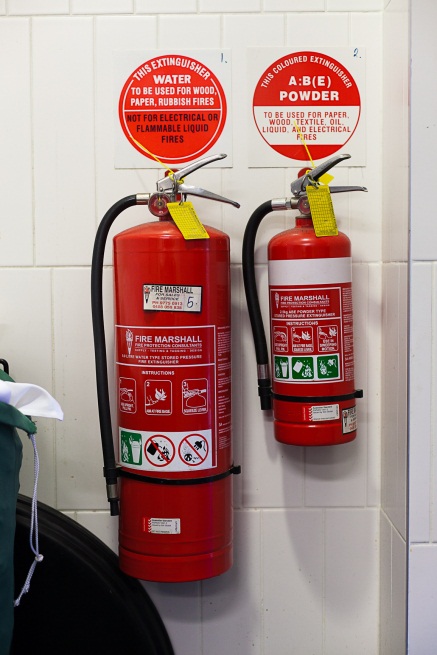 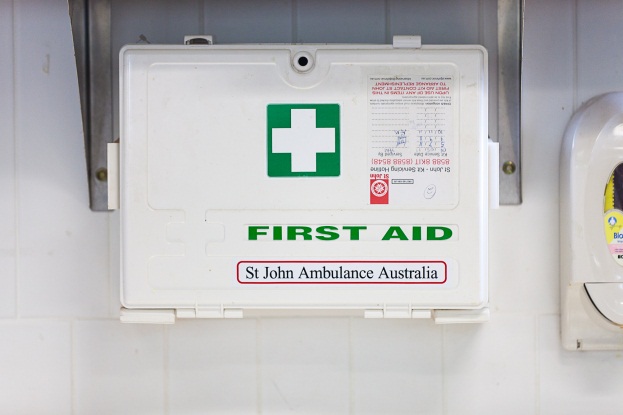 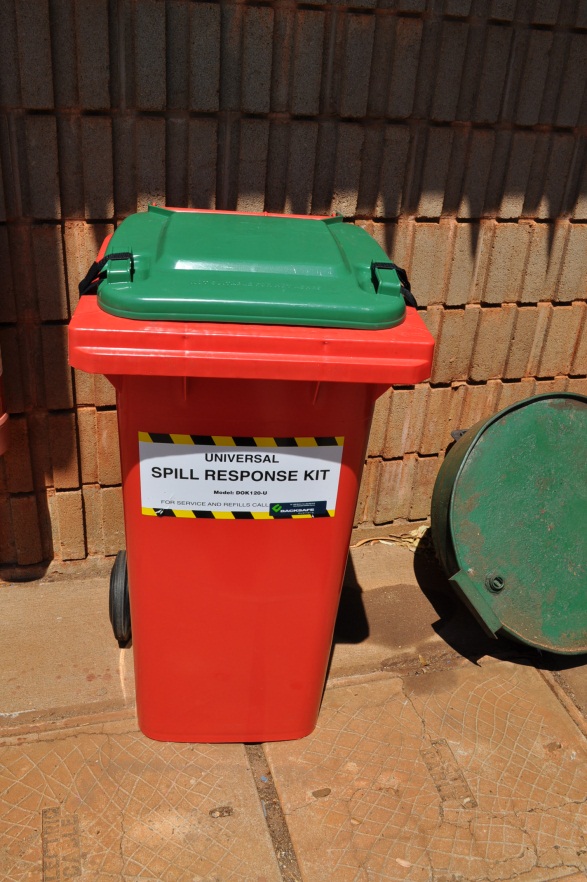 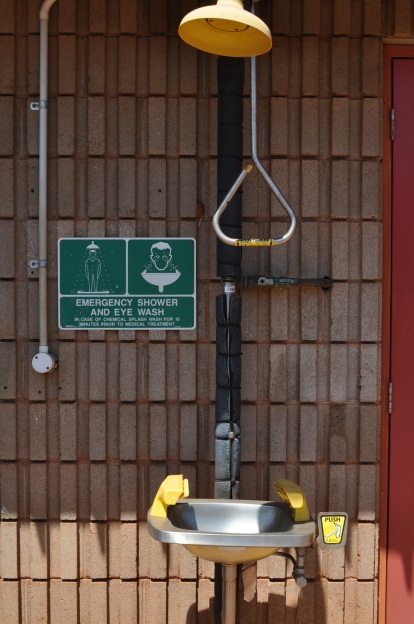 Section summaryNow you have completed this section you should have developed the following skills and knowledge.Tick each box if you are satisfied that you have those skills and knowledge.Notes4 	Getting involved in health and safetyThe law says that workers must participate in decisions about health and safety. Workers should be involved in:health and safety trainingidentifying hazards and risks in the workplacesuggesting ways of eliminating (getting rid of) or controlling hazards and risks.All workplaces can choose to have a Health and Safety Representative, a Health and Safety Committee or a Designated Work Group to deal with health and safety issues.Why is it important for you to participate in workplace health and safety?The people who do the work are more likely to know what the problems are. Often managers and supervisors don’t see the everyday problems. That is why it is important for all workers to be involved in their own safety.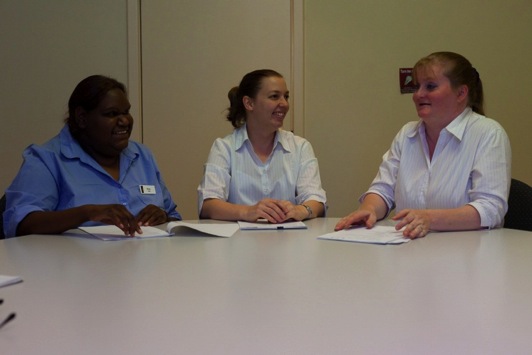 There are many different ways for you to participate in health and safety improvements in your workplace.Look at the list below. Circle YES for the ones you have done so far.Risk managementAll businesses follow a process to identify hazards and reduce risks. This is called risk management.The steps in risk management are called different things in different workplaces. But they usually follow the SAFE process.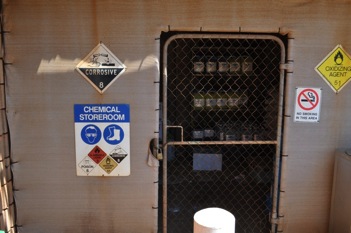 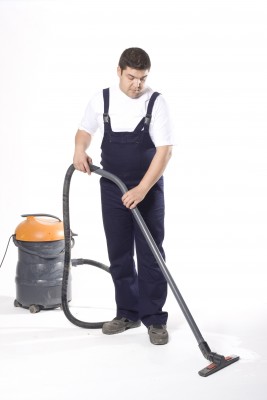 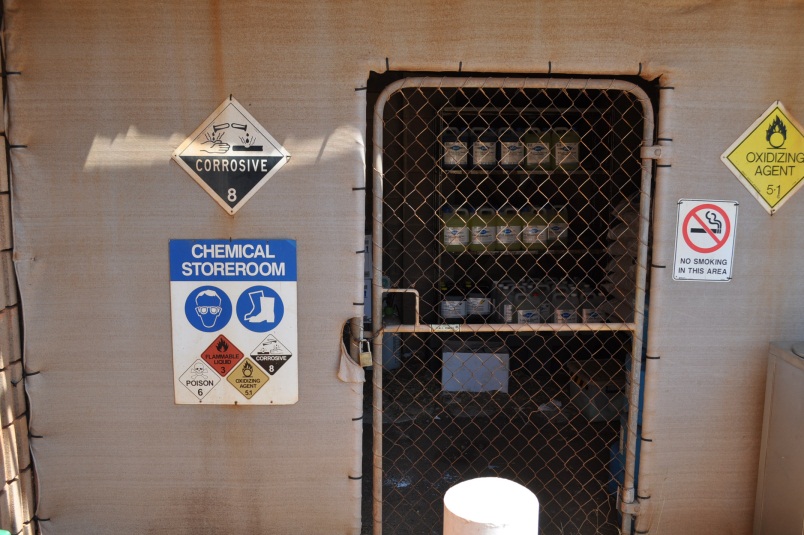 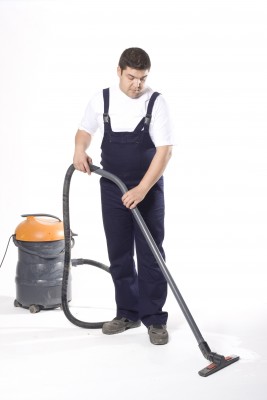 The SAFE processThe Hierarchy of Control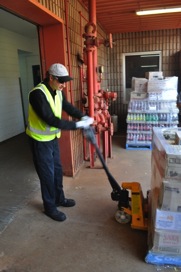 A hierarchy is a list of things in order of importance. The best way to fix the problem is to get rid of a hazard. This is called elimination.When elimination is not possible, the hazard must be made less dangerous. This is called controlling the hazard.The best ways to control the hazard are listed below in order of importance.Hazard control toolYour workplace will have a form to record hazard identification and control. Here is an example:Choose one of these hazards and complete the following hazard control tool:SEE IT – Write your hazard in the box.ASSESS IT – Discuss the two questions and choose a rating.FIX IT – Discuss some ideas for an immediate/temporary control and a permanent control. Write at least one idea in each box.EVALUATE IT – Report back to the whole group. Explain your group’s ideas about how to control the hazard. Ask the group – to help you work out whether your solution will work.Go to the Virtual Kitchen, which is a web based activity. Your trainer will give you the web address.Your task is to identify and safely remove hazards.
Use the mouse to click on the hazards.
Then choose the best way to control each hazard.Go to the Virtual Hotel, which is a web based activity. Your trainer will give you the web address.Your task is to identify and safely remove hazards. 
Use the mouse to click on the hazards.
Then choose the best way to control each hazard.Section summaryNow you have completed this section you should have developed the following skills and knowledge.Tick each box if you are satisfied that you have those skills and knowledge.NotesKey wordsDevelopment TeamDevelopment TeamContentWilliam Angliss InstituteMacsmith and AssociatesPhotography & graphicsBenjamin B PhotographyAcknowledgmentsAcknowledgmentsWe would like to acknowledge the generous support of the following organisations and the Indigenous learners and employees in those venues for giving their permission for photography:We would like to acknowledge the generous support of the following organisations and the Indigenous learners and employees in those venues for giving their permission for photography:Ayers Rock Resort, Yulara, NTAyers Rock Resort, Yulara, NTCharcoal Lane Restaurant, Fitzroy, VicCharcoal Lane Restaurant, Fitzroy, VicLux Foundry Café, Brunswick, VicLux Foundry Café, Brunswick, VicPeninsula Palms (Compass Group Australia), Dampier, WA Peninsula Palms (Compass Group Australia), Dampier, WA PermissionsPermissionsWe would like to acknowledge the following organisations who have granted permission for their copyright materials to be incorporated in this resource:We would like to acknowledge the following organisations who have granted permission for their copyright materials to be incorporated in this resource:Safe Work South AustraliaSafe Work South AustraliaWorkSafe VictoriaWorkSafe VictoriaEcolabEcolabCultural WarningCultural WarningPeople of Aboriginal or Torres Strait Islander descent should be aware that this publication contains images of people who may be deceasedPeople of Aboriginal or Torres Strait Islander descent should be aware that this publication contains images of people who may be deceasedDisclaimerDisclaimerEvery effort has been made sure that this booklet is free from error or omissions. However, you should conduct your own enquiries and seek professional advice before relying on any fact, statement or matter contained in this book. William Angliss Institute of TAFE is not responsible for any injury, loss or damage as a result of material included or omitted from this course.Every effort has been made sure that this booklet is free from error or omissions. However, you should conduct your own enquiries and seek professional advice before relying on any fact, statement or matter contained in this book. William Angliss Institute of TAFE is not responsible for any injury, loss or damage as a result of material included or omitted from this course.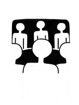 Do this activity in a big group.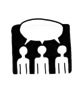 Do this activity in a small group.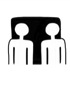 Do this activity in pairs.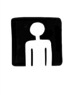 Do this activity by yourself.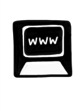 Do this activity using the internet. 
If you are not connected to the internet, your trainer will provide you with another activity.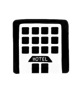 Do this activity in your workplace.
If you are not in a workplace, your trainer will provide you with another activity. Activity 1Common incidents in hospitalityActivityPossible incidentPossible injuryMoving kegs of beerDrop the keg on your footBreak or bruise toesCooking with hot oilMixing up cleaning chemicalsWalking on a greasy floor in the kitchenShifting heavy tables Carrying things up and down stairsHurrying while chopping vegetables Pulling a queen bed out from the wallClearing up broken glassGetting plates out of the warmerPhysical hazards Liquid spills on floorsLifting heavy loadsWorking near hot objects and liquidsWorking with knives or other sharp toolsPoor lightingExposure to hazardous substances Faulty machineryFaulty wiring in electrical appliancesUnsafe storage of stock or equipmentElectrical leads lying across high traffic areasBlocked stairways and emergency exits.Psychological hazards 
(mental or
emotional) FatigueWork-related stress BullyingViolence.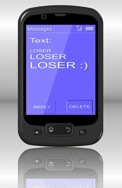 Activity 2Preventing incidentsMarty thought he didn’t need to wear the chain glove when he was cutting up meat. He thought he was good at his work so couldn’t get hurt. But the sharp knife slipped and he needed 10 stitches in his hand. He was off work for a week.Activity 3Effect of workplace injuries State/TerritoryHealth and safety lawOrganisation responsibleAustralian Capital TerritoryWork Health and Safety Act 2011WorkSafe ACT
<www.worksafe.act.gov.au>New South WalesWork Health and Safety Act 2011WorkCover NSW
<www.workcover.nsw.gov.au>Northern TerritoryWork Health and Safety Act 2011NT WorkSafe
<www.worksafe.nt.gov.au>QueenslandWork Health and Safety Act 2011Workplace Health and Safety Queensland
<www.worksafe.qld.gov.au>South AustraliaOccupational Health, Safety and Welfare Act 1986SafeWork SA
<www.safework.sa.gov.au>TasmaniaWorkplace Health and Safety Act 1995 The new law will commence in Tasmania on 1 January 2013Workplace Standards Tasmania
<www.wst.tas.gov.au>VictoriaOccupational Health and Safety Act 2004WorkSafe Victoria
<www.worksafe.vic.gov.au>Western AustraliaOccupational Safety and Health Act 1984WorkSafe WA
<www.worksafe.wa.gov.au>Activity 4Health and safety laws 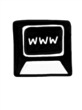 Activity 5OHS laws in your state or territory ResponsibilityExamplesProvide a safe and healthy workplace for employeesProvide and maintain safe plant (machinery and equipment) and safe systems of work.Remove any risks to health and safety of employees, or reduce them as far as is reasonably possible. This includes both physical hazards and psychological (mental or emotional) hazards Provide adequate facilities for workers.Monitor (check on) the health of workers.Record workplace incidents and notify the relevant authority.Provide training and supervisionShow employees how to carry out their tasks safely, how to use equipment, how to use personal protective equipment (PPE) and how to recognise and report hazards on the job. This is often called induction.Provide a supervisor who knows about the job and the health and safety requirements.Explain health and safety policies and procedures.Talk about health and safetyAsk employees and health and safety representatives to help identify workplace hazards and suggest ideas to control them.Raise issues at staff or team meetings.Activity 6Did the employers act responsibly?ResponsibilityExamplesTake reasonable care for your own health and safetyDon’t come to work under the influence of drugs or alcohol.Take regular breaks to avoid injury.Don’t keep working if you are injured.Take reasonable care for the health and safety of others in the workplace, including your colleagues, customers, and visitorsDon’t block emergency exit doors with boxes.Always put up the wet floor signs when mopping.Take care that a long electrical lead in a public walkway doesn’t become a trip hazard.Cooperate with your employer to make the workplace safeFollow workplace policies and procedures.Wear required PPE.Attend health and safety training.Help to identify and control hazards and risks.Act professionally and responsibly at all timesNotify your supervisor immediately if you find a hazard.Advise other workers if you see them doing something risky.Don’t bully or play tricks on others.Activity 7Did the employees act responsibly?Activity 8Who is your Health and safetyrepresentative?Activity 8Health and safety – who’s responsible?Health and safety in the workplaceEmployer is responsibleEmployee is responsibleOrganise OHS trainingAttend OHS trainingProvide necessary safety equipmentMake sure all equipment is in safe conditionProvide personal protective equipment (PPE)Use correct PPE as requiredProvide safety and operational manuals and signageFollow workplace proceduresProvide proper toilets and lunch roomsConsider the safety of others; don’t behave in a way that puts others at riskDon’t come to work if you are affected by drugs or alcoholProvide training on identifying and dealing with workplace hazardsAttend OHS meetings and contribute ideas about how to make the workplace saferReport any hazards or injuriesMake sure chemicals are stored safelyUse chemicals according to workplace proceduresActivity 9Injury report form 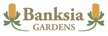 Banksia Gardens Hotel INJURY REPORT FORMBanksia Gardens Hotel INJURY REPORT FORMBanksia Gardens Hotel INJURY REPORT FORMBanksia Gardens Hotel INJURY REPORT FORMName of employeeName of employeeName of employeeAddressAddressAddressPhonePhonePhoneDepartmentDepartmentDepartmentRoleRoleRoleDate of injuryDate of injuryDate of injuryTime of injuryDate injury reportedDate injury reportedDate injury reportedTime injury reportedWhere did the injury happen?Where did the injury happen?Where did the injury happen?What is the injury?
Body parts injured?What is the injury?
Body parts injured?What is the injury?
Body parts injured?How were you injured?
What task were you doing?How were you injured?
What task were you doing?How were you injured?
What task were you doing?WitnessesWitnessesWitnessesTreatment given byTreatment given byTreatment given byAction taken (tick)Action taken (tick)Action taken (tick)Returned to work Sent homeSent to doctorSent to hospital Returned to work Sent homeSent to doctorSent to hospital Returned to work Sent homeSent to doctorSent to hospital Name of person filling in this formName of person filling in this formName of person filling in this formEmployee’s signatureEmployee’s signatureEmployee’s signatureIdentify common injuries in the hospitality industry and common causes of those injuries.Be aware of the current health and safety laws in your own state or territory in Australia.Know the legal health and safety responsibilities of employers.Know the legal health and safety responsibilities of workers.Know what to do if you have a workplace injury or illness.Activity 10Manual handlingActivity 11Safe posture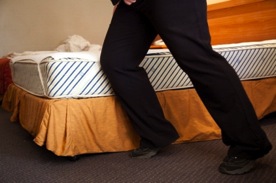 She is using her thigh muscle and knee to push the bed, not bending and using her back.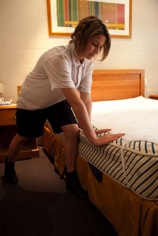 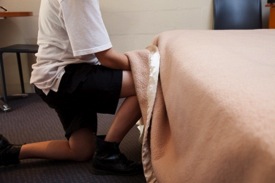 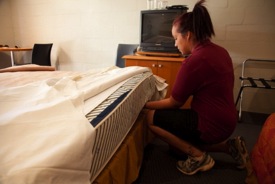 Activity 12Avoid getting tiredActivity 13Hazardous equipmentActivity 14Hazardous substancesVerbal
(speaking)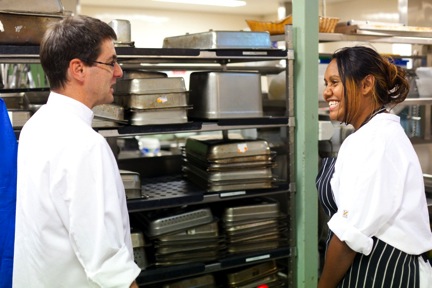 Written procedures
or instructionsGraphic
(pictures)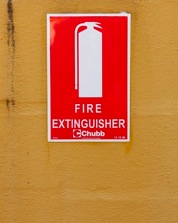 ColourMeaningExamplesExamplesRed Warning, danger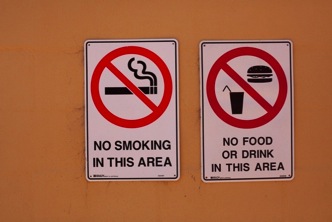 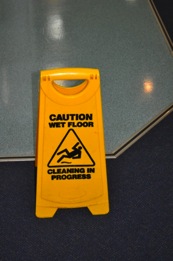 Yellow Caution, be carefulGreen Safety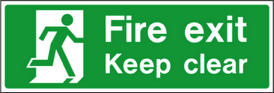 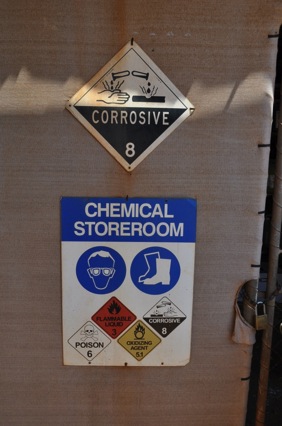 Blue Mandatory 
(you MUST...!)Activity 15Safety signs in your workplaceActivity 16Personal protective equipment (PPE)Type of workPPEKitchen workDishwashing workHousekeeping workMaintenance workActivity 17Identify hazards Work areaExamples of hazardsHousekeeping and cleaningHousekeeping and cleaningKitchen and food serviceKitchen and food serviceRetailRetailReceiving and storing goodsReceiving and storing goodsActivity 18Workplace bullying Banksia Gardens HotelHEALTH, SAFETY AND SECURITY PROCEDURESIdentify and report hazards promptly and follow safe work practices.Identify and report hazards promptly and follow safe work practices.Identify and report hazards promptly and follow safe work practices.Slips, trips and fallsSlips, trips and fallsSlips, trips and fallsKeep your work area well maintained and tidyWatch where you’re goingClean up spills immediatelyWear shoes with covered toes and non-slip solesUse marked pathwaysUse handrails when climbing stairsKeep your work area well maintained and tidyWatch where you’re goingClean up spills immediatelyWear shoes with covered toes and non-slip solesUse marked pathwaysUse handrails when climbing stairsKeep your work area well maintained and tidyWatch where you’re goingClean up spills immediatelyWear shoes with covered toes and non-slip solesUse marked pathwaysUse handrails when climbing stairsKitchen safetyKitchen safetyKitchen safetyWear long sleeves, rolled downWear other protective clothing as specifiedUse dry thick cloths when touching hot utensilsTurn off steam before opening steamersBe careful near deep fryersKeep gas cylinders away from heatKeep floors dry and clean, and clear up spills immediatelyKeep knife blades sharp and handles cleanUnplug machines and equipment before cleaningMake sure all equipment is unplugged and stoves are turned off at end of dayWear long sleeves, rolled downWear other protective clothing as specifiedUse dry thick cloths when touching hot utensilsTurn off steam before opening steamersBe careful near deep fryersKeep gas cylinders away from heatKeep floors dry and clean, and clear up spills immediatelyKeep knife blades sharp and handles cleanUnplug machines and equipment before cleaningMake sure all equipment is unplugged and stoves are turned off at end of dayWear long sleeves, rolled downWear other protective clothing as specifiedUse dry thick cloths when touching hot utensilsTurn off steam before opening steamersBe careful near deep fryersKeep gas cylinders away from heatKeep floors dry and clean, and clear up spills immediatelyKeep knife blades sharp and handles cleanUnplug machines and equipment before cleaningMake sure all equipment is unplugged and stoves are turned off at end of dayElectrical safetyElectrical safetyElectrical safetyInspect equipment and the power cord before you use it. Do not use if it is not faulty or damagedOnly use electrical equipment that has a current inspection tagReport any damage to your supervisor or manager promptlyBe especially careful when working in wet areasUnplug equipment before cleaning itInspect equipment and the power cord before you use it. Do not use if it is not faulty or damagedOnly use electrical equipment that has a current inspection tagReport any damage to your supervisor or manager promptlyBe especially careful when working in wet areasUnplug equipment before cleaning itInspect equipment and the power cord before you use it. Do not use if it is not faulty or damagedOnly use electrical equipment that has a current inspection tagReport any damage to your supervisor or manager promptlyBe especially careful when working in wet areasUnplug equipment before cleaning itPersonal safetyPersonal safetyPersonal safetyIf you feel uncomfortable or unsafe in a situation, leave or call for helpCall police if there is any violenceDon’t work on your own at nightLeave the hotel with a colleague at nightStay away from quiet areas behind buildings or other isolated placesKnow the contact methods and details for security and your supervisorIf you feel uncomfortable or unsafe in a situation, leave or call for helpCall police if there is any violenceDon’t work on your own at nightLeave the hotel with a colleague at nightStay away from quiet areas behind buildings or other isolated placesKnow the contact methods and details for security and your supervisorIf you feel uncomfortable or unsafe in a situation, leave or call for helpCall police if there is any violenceDon’t work on your own at nightLeave the hotel with a colleague at nightStay away from quiet areas behind buildings or other isolated placesKnow the contact methods and details for security and your supervisorCash handlingCash handlingCash handlingDon’t do this task without the hotel training in how to handle cash safely Don’t get distracted by customersNever leave a cash register unattendedNever leave too much money in the register. Tell your supervisor if you have a large amount of cashDon’t do this task without the hotel training in how to handle cash safely Don’t get distracted by customersNever leave a cash register unattendedNever leave too much money in the register. Tell your supervisor if you have a large amount of cashDon’t do this task without the hotel training in how to handle cash safely Don’t get distracted by customersNever leave a cash register unattendedNever leave too much money in the register. Tell your supervisor if you have a large amount of cashHarassment and bullyingHarassment and bullyingHarassment and bullyingTell the person who is harassing or bullying you to stopIf you are uncomfortable with doing this or nothing changes after you ask them to stop, tell your supervisor or managerAll complaints of bullying or harassment will be treated seriously and action will be taken to make sure it stopsTell the person who is harassing or bullying you to stopIf you are uncomfortable with doing this or nothing changes after you ask them to stop, tell your supervisor or managerAll complaints of bullying or harassment will be treated seriously and action will be taken to make sure it stopsTell the person who is harassing or bullying you to stopIf you are uncomfortable with doing this or nothing changes after you ask them to stop, tell your supervisor or managerAll complaints of bullying or harassment will be treated seriously and action will be taken to make sure it stopsActivity 19Follow workplace safety proceduresType of problemExample Report Action taken1.	Unsafe work practicesDebra worked in the housekeeping department and had to pull the cleaning trolley up three steep steps to get to one block of rooms. She reported this to her supervisor.A ramp was put in so she did not have to pull the trolley up the steps.2. Breaches (breaking) of OHS proceduresIn the kitchen, the OHS procedures clearly said that all spills must be cleaned up immediately to prevent people slipping on them. Luke’s workmates did not always do this so he confidentially (privately) reported it to his supervisor.The supervisor gave all the kitchen hands some extra training in clearing spillages.3. Suspicious behaviour or unusual eventsMarti noticed that there was a stranger hanging around the employee car park so she reported this to her supervisor.The supervisor notified security. They approached the person to identify themselves.Activity 20Report your health, safety and security concernsActivity 21Hazard report formBanksia Gardens Hotel 
HAZARD REPORT FORMComplete all sections and hand to your supervisor or Health and Safety OfficerBanksia Gardens Hotel 
HAZARD REPORT FORMComplete all sections and hand to your supervisor or Health and Safety OfficerReported by:Name:Role:Department:Date:Name:Role:Department:Date:Name:Role:Department:Date:Briefly describe the hazard or health, safety or security issue.Briefly describe the hazard or health, safety or security issue.Briefly describe the hazard or health, safety or security issue.Location of hazard or health, safety or security issue.Location of hazard or health, safety or security issue.Location of hazard or health, safety or security issue.Received byName:Role:Department:Date:Name:Role:Department:Date:Name:Role:Department:Date:Know safe work practices.Know how to follow health, safety and security procedures.Know how to identify and report unsafe work practices and hazards.Activity 22What can cause an emergency?Workplace emergencies can be caused by:Workplace emergencies can be caused by:FireCustomer making a threatExplosionBomb threatPower failureBanksia Gardens HotelEMERGENCY PROCEDUREBanksia Gardens HotelEMERGENCY PROCEDUREThis is:  Area 3Your emergency warden is:   Sally JacksonSecurity contact details:  Dial 123 on any internal phone or your 2-way radioThe Assembly Point for your area is:  the front car park.This is:  Area 3Your emergency warden is:   Sally JacksonSecurity contact details:  Dial 123 on any internal phone or your 2-way radioThe Assembly Point for your area is:  the front car park.If there is an emergency, fire or accidentStay calm.Raise the alarm.If police, fire or ambulance services are required, call 000.Only trained staff should try to extinguish small fires.Know the drill to evacuate the building.If there is an emergency, fire or accidentStay calm.Raise the alarm.If police, fire or ambulance services are required, call 000.Only trained staff should try to extinguish small fires.Know the drill to evacuate the building.Evacuation procedureMove calmly.Do not panic guests or colleagues.Go directly to the Assembly Point for your department.Do not stop to gather personal items or finish tasks.Give help to guests if it is safe to do so.Report to your emergency warden once you are at the Assembly Point.Evacuation procedureMove calmly.Do not panic guests or colleagues.Go directly to the Assembly Point for your department.Do not stop to gather personal items or finish tasks.Give help to guests if it is safe to do so.Report to your emergency warden once you are at the Assembly Point.In an emergency, 
your safety is the most important thing. 
Do not put yourself at risk.In an emergency, 
your safety is the most important thing. 
Do not put yourself at risk.Activity 23The emergency procedure Activity 25Complete an incident report formBanksia Gardens HotelINCIDENT REPORT FORMBanksia Gardens HotelINCIDENT REPORT FORM1. Time of incident1. Time of incidentDate:        /       /   	Time:  		am/pm 2. Location of incident2. Location of incident3. Briefly describe the incident3. Briefly describe the incident4. Describe any injury and action taken4. Describe any injury and action taken5. Describe any damage to property and action taken5. Describe any damage to property and action taken4. Reported by:4. Reported by:Name:Role:Department:Date:5. Reported to:5. Reported to:Name:Role: (supervisor/OHS officer)Department:DateActivity 24Workplace emergency quizIdentify different kinds of emergencies.Understand the emergency procedures in your workplace.Know what you should do in an emergency.Complete an emergency report form.Activity 26How can you participate? Ways to participateHave you done this?Have informal discussions with your own work group or team about health and safety problems and ways to improve things.YES / NOMake a suggestion to improve health and safety e.g. fill in a suggestion form, add an item to a whiteboard list.YES / NOParticipate in a risk and hazard assessment in your work area.YES / NOAttend OHS induction training.YES / NOAttend normal staff meetings where health and safety is sometimes discussed.YES / NOContribute to a discussion at a staff meeting about an OHS issue.YES / NOGo to a special staff or work group meeting to talk about a particular problem.YES / NOFill in a staff survey or questionnaire about health and safety.YES / NOAttend chemical handling training.YES / NOGo to a formal OHS committee meeting.YES / NOTalk with your OHS representative about a concern.YES / NOListen to the OHS representative’s report at a regular staff meeting.YES / NOOther ways?A hazard is …Anything that could harm you or othersA frayed cord on the vacuum cleaner.A hazard is …Anything that could harm you or othersOut-of-date chemicals in the back of the store room.A risk is …How likely it is that the hazard will cause harmHow serious that harm would beThe frayed cord is a daily risk and could cause serious harm. This hazard should be eliminated quickly.A risk is …How likely it is that the hazard will cause harmHow serious that harm would beThe old chemicals are in a locked store. They could cause serious harm, but it is unlikely. This hazard could be left until the next big clean-out.What does it mean?ExampleIdentify workplace hazardLawn mower throwing up stones into the eyes of people passing by.Work out the risk of a hazard:How likely is it to cause harm?How serious would the harm be?Lawns are mowed in the mornings when guests are moving around between rooms and dining area. Only a low to medium chance of an incident, but the harm could be serious.Find a workable solution to control the hazard – either get rid of it, or reduce the risk.Use the Hierarchy of Control to help think about solutions. You could:put up barriers to keep people at a distancestop mowing when guests pass by change mowing time to early afternoon.Pick a time to go back and check that the solution actually works.Be prepared to think again.After one month, talk to the maintenance people:Has the risk of an incident been lowered?Are there any problems we didn’t foresee?Do they have any other ideas now?Hazard control methodExample1. 	Eliminate (get rid of) the hazardThe washing machines in the laundry were old top loaders and getting the wet sheets and towels out was heavy work. The hotel decided to send the work out to a contractor. 2. 	Substitute the hazard (replace it with something else)The housekeeping department replaced a toxic bleach-based cleaning chemical with a safe non-toxic one. 3. 	Isolate (separate) the hazardThe maintenance department set up witches’ hats around the lawn mowing operations so people would not be hit by stones.4. 	Change equipmentInstead of lifting a heavy floor polisher up four steps to the conference room, maintenance built a portable ramp.Instead of lifting heavy trays of glasses from high shelves and carrying them to the bar, they are now stored on waist-high shelves and they are moved to the bar on trolleys.5. 	Change work practicesWorkers were trained in how to use new ironing equipment in a safe way, according to procedures.6. 	Use personal protective equipmentCleaners use heavy-duty chemical gloves, aprons and full face masks when they are cleaning the stove and oven with stove cleaner.Banksia Gardens HotelHAZARD CONTROL TOOLBanksia Gardens HotelHAZARD CONTROL TOOLBanksia Gardens HotelHAZARD CONTROL TOOLPerson completing form: Tanya LeeWork team: KitchenPerson completing form: Tanya LeeWork team: KitchenPerson completing form: Tanya LeeWork team: KitchenPhone: X305Date: 11/02/2012SEE ITDescribe hazard and locationSEE ITDescribe hazard and locationForklift delivering supplies to kitchen travels across pathway used by kitchen workers to get to storeroom.Forklift delivering supplies to kitchen travels across pathway used by kitchen workers to get to storeroom.ASSESS ITASSESS ITHow likely is it that someone will get hurt?Unlikely    0      1     2     3     4     5     Highly likelyHow likely is it that someone will get hurt?Unlikely    0      1     2     3     4     5     Highly likelyASSESS ITASSESS ITHow serious would the harm be if there was an incident? Not serious     0      1     2      3      4      5      Very seriousHow serious would the harm be if there was an incident? Not serious     0      1     2      3      4      5      Very seriousFIX ITFIX ITImmediate/temporary control:Place warning signs along path and at exit from kitchen.Conduct brief training at daily meeting.Immediate/temporary control:Place warning signs along path and at exit from kitchen.Conduct brief training at daily meeting.FIX ITFIX ITPermanent control:Change pathway or put safety barriers along forklift path to prevent pedestrian access.Permanent control:Change pathway or put safety barriers along forklift path to prevent pedestrian access.EVALUATE ITEVALUATE ITHazard controlled?     Yes    NoEvaluated by:   Phil LemanahDate:   02/03/12Reviewed by:   Jenn DaleyDate:   02/04/12Hazard controlled?     Yes    NoEvaluated by:   Phil LemanahDate:   02/03/12Reviewed by:   Jenn DaleyDate:   02/04/12Activity 27Hazard controlWet floor – The kitchen attendant likes to leave early on Thursdays so he mops the kitchen floor while the cooking staff are still working.Manual handling – Staff have to lift heavy trays of glasses in the store room and carry them down a long hallway to the bar. Armed robbery – A lot of cash is kept at reception overnight sometimes and there is no security after hours.Handling hazardous substances – Disinfectant is bought in bulk and has to be put into smaller spray containers by cleaning staff. They do it in a very small work room. The ventilation is poor and the rubber gloves are old and have tears in them.HAZARD CONTROL TOOLHAZARD CONTROL TOOLHAZARD CONTROL TOOLForm completed by:Form completed by:Form completed by:SEE ITSEE ITDescribe hazard and location.ASSESS ITASSESS ITHow likely is it that someone will get hurt?Unlikely        0          1         2         3         4         5         Highly likelyASSESS ITASSESS ITHow serious would the harm be if there was an incident? Not serious       0         1        2         3         4         5         Very seriousFIX ITFIX ITImmediate/temporary control:FIX ITFIX ITPermanent control:ImmediateStraight away, right nowStraight away, right nowTemporaryFor a little while, but not a solution foreverFor a little while, but not a solution foreverPermanentForeverForeverActivity 28Virtual kitchen Activity 29Virtual hotel Know the SAFE process for risk management.Understand what the Hierarchy of Control is used for.Take part in activities to make your workplace safer.Discuss how to deal with hazards and risks.WordMeaningbullyingRepeated unreasonable behaviour towards a worker that causes damage to their health and safety. Bullying can be verbal, physical, social, in writing or electronic.concernWorryconfidential, confidentiallyPrivate, privatelycontrolFind a solution for a problemeliminateGet rid ofemergencyA dangerous situation. It needs urgent action to bring it under control and keep people safeevaluateAssessfatigueSerious tirednessharass, harassing, harassmentRegularly bothering and upsetting you. It may be emotional, physical, verbal or sexual.hazardAnything that could harm you or othershierarchyA list of things in order of importanceHierarchy of ControlThe order of doing things to control a hazard, from the most effective to the least effectiveidentifyPoint outincidentThing that went wronginductionHelp employees get to know the workplace, their tasks, and safety proceduresisolateSeparatemandatoryYou must do this thingmanual handlingUsing force to move something at work e.g. lifting trays of glasses, pushing a bed away from the wall, pulling a vacuum cleanernotifyTell someone occupational health and safety (OHS)Health and safety in the workplacepersonal protective equipment (PPE)Clothing or equipment that protects you when you are workingrepetitiveDoing the same thing over and overriskHow likely it is that a hazard will cause harm, and how serious that harm would berisk controlGetting rid of a hazard or, if you cannot do this, making it less dangerousrisk managementThe process of trying to reduce risks to workersrotateChange from one thing to anothersubstituteReplace with something else